Megjelent az Olvasó Lurkó 2022. januári száma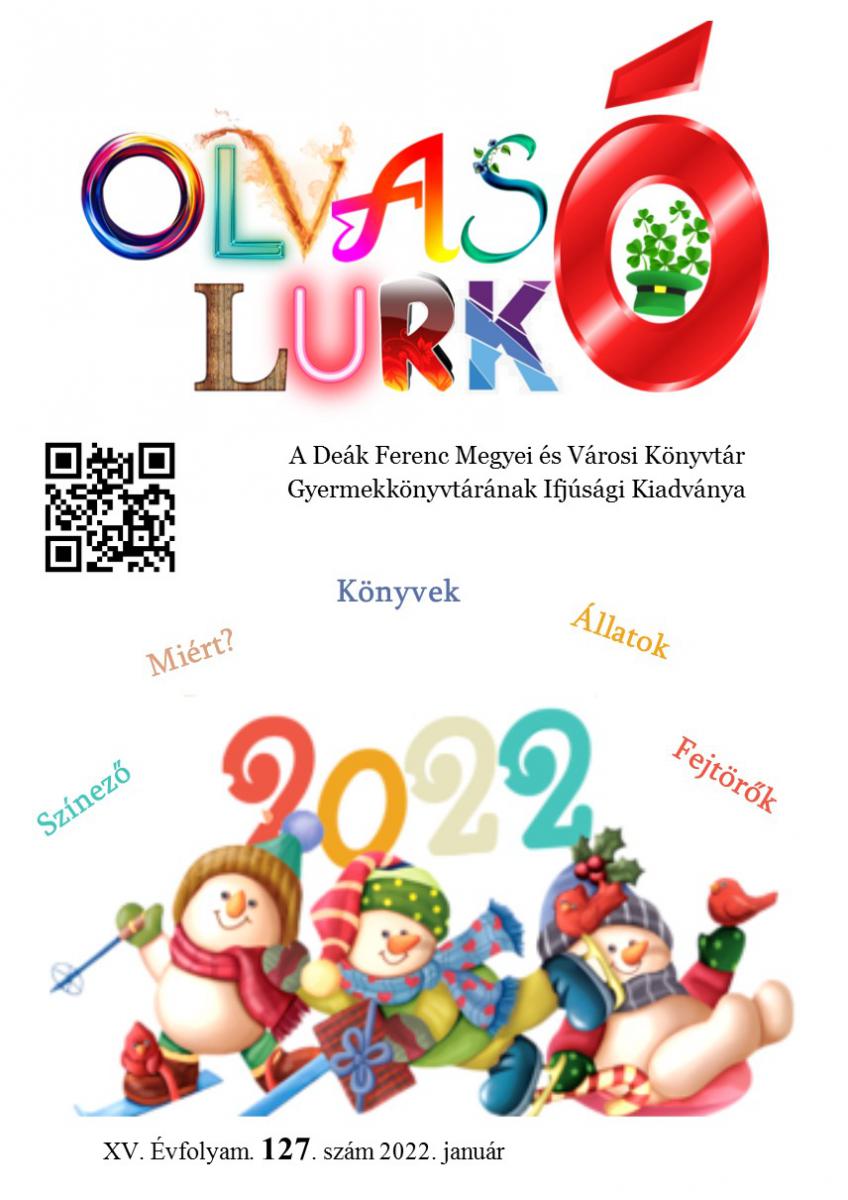 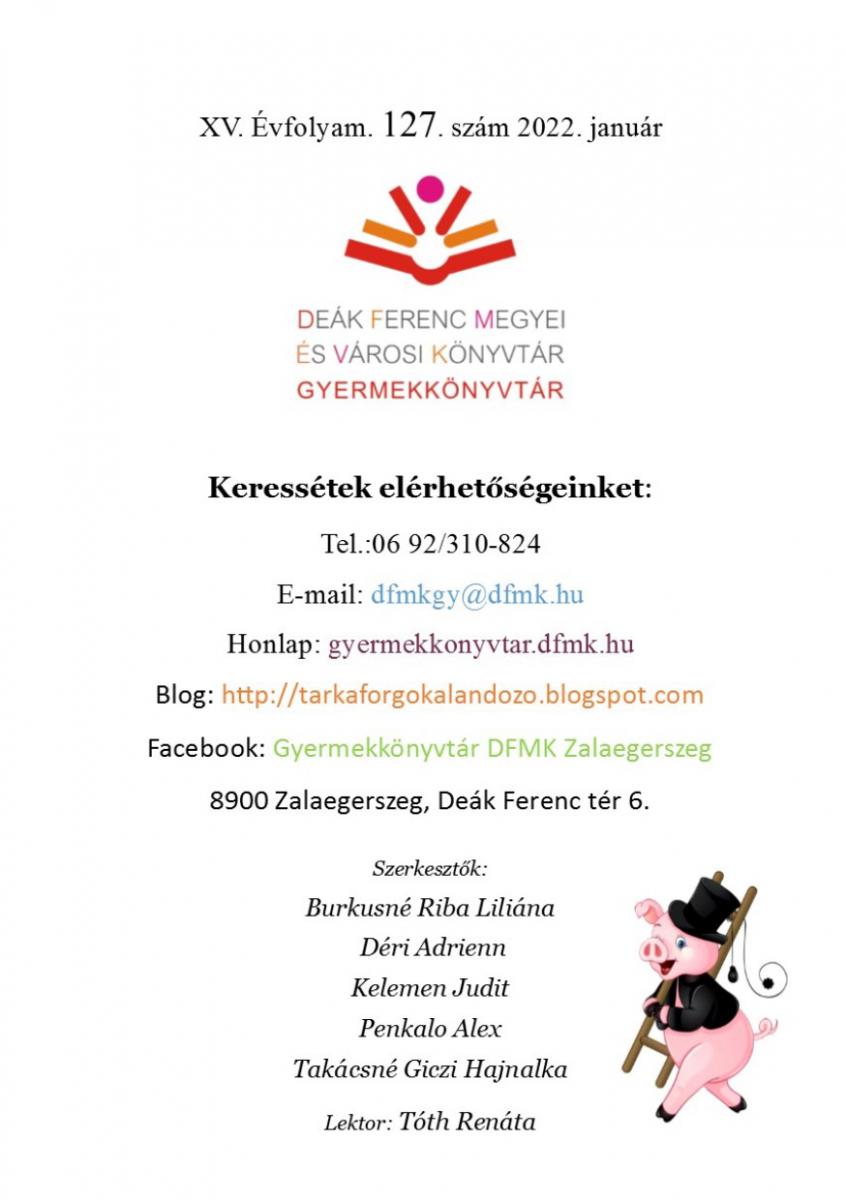 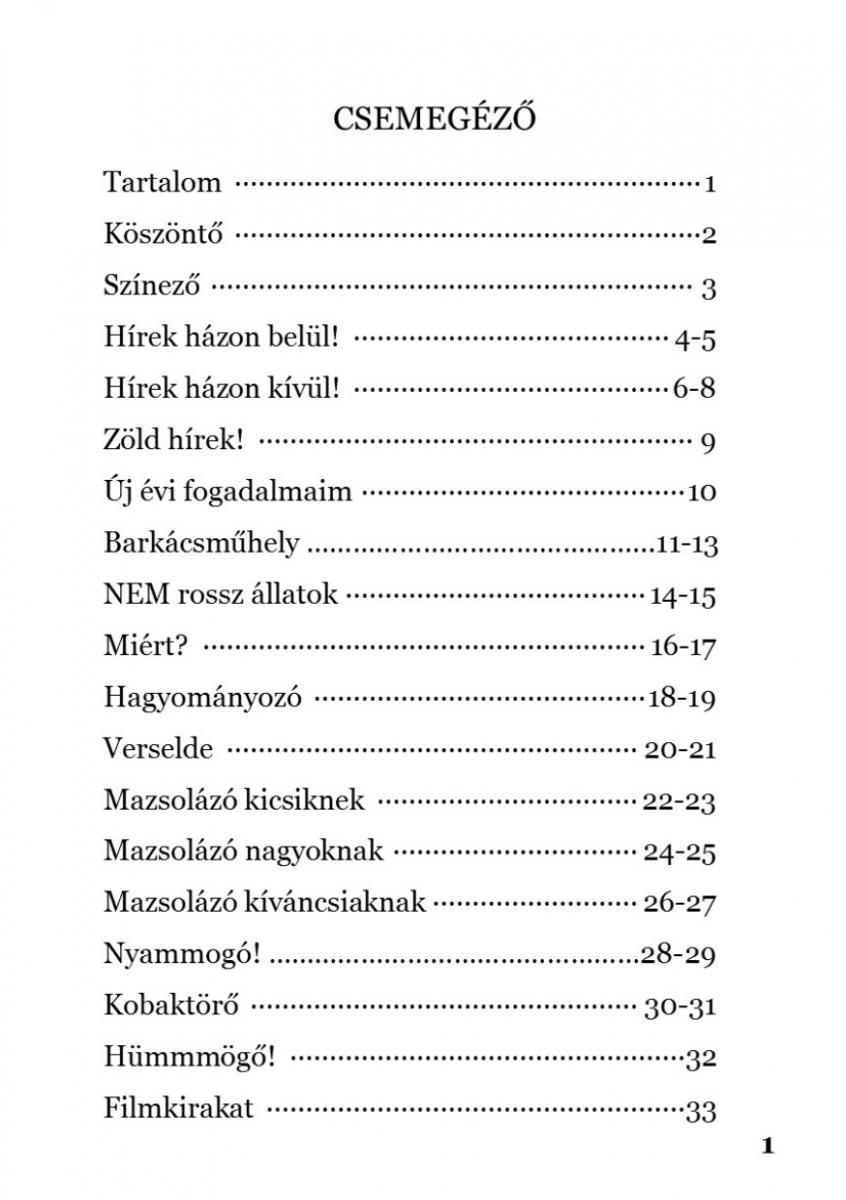 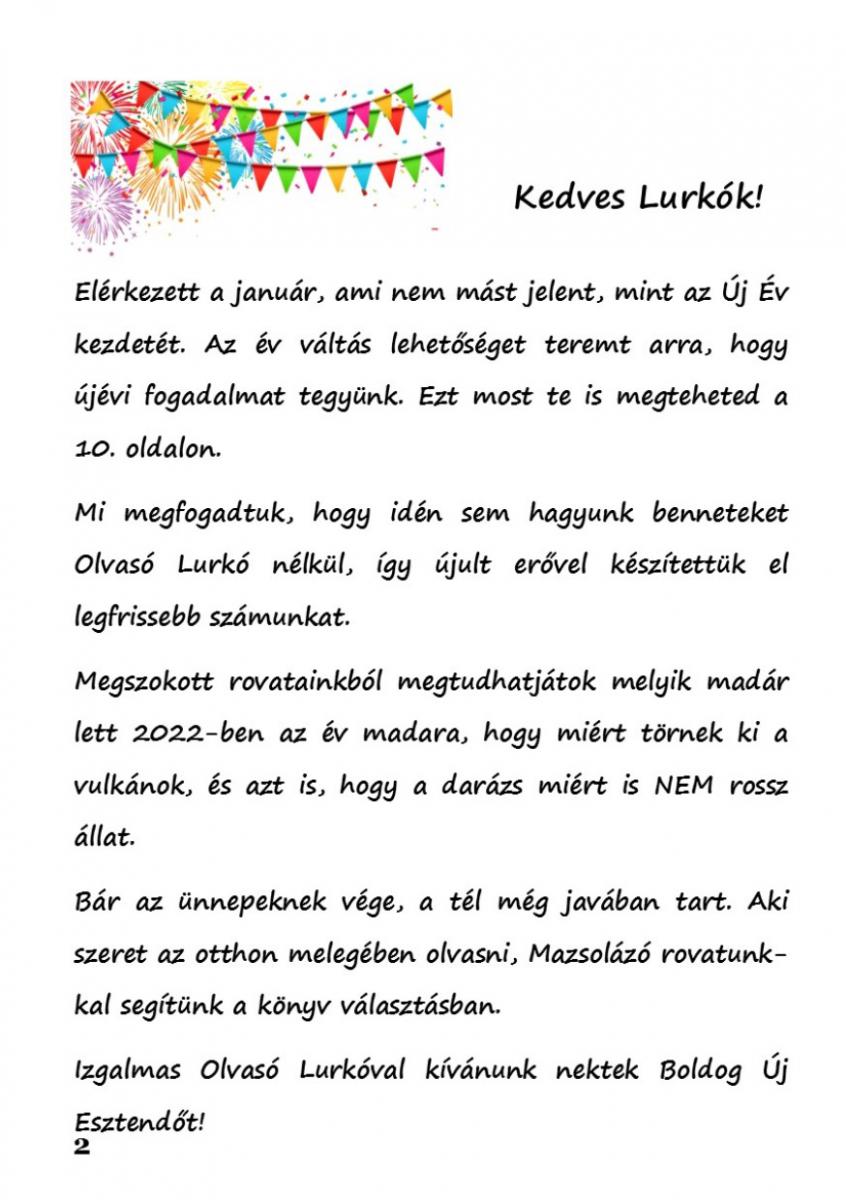 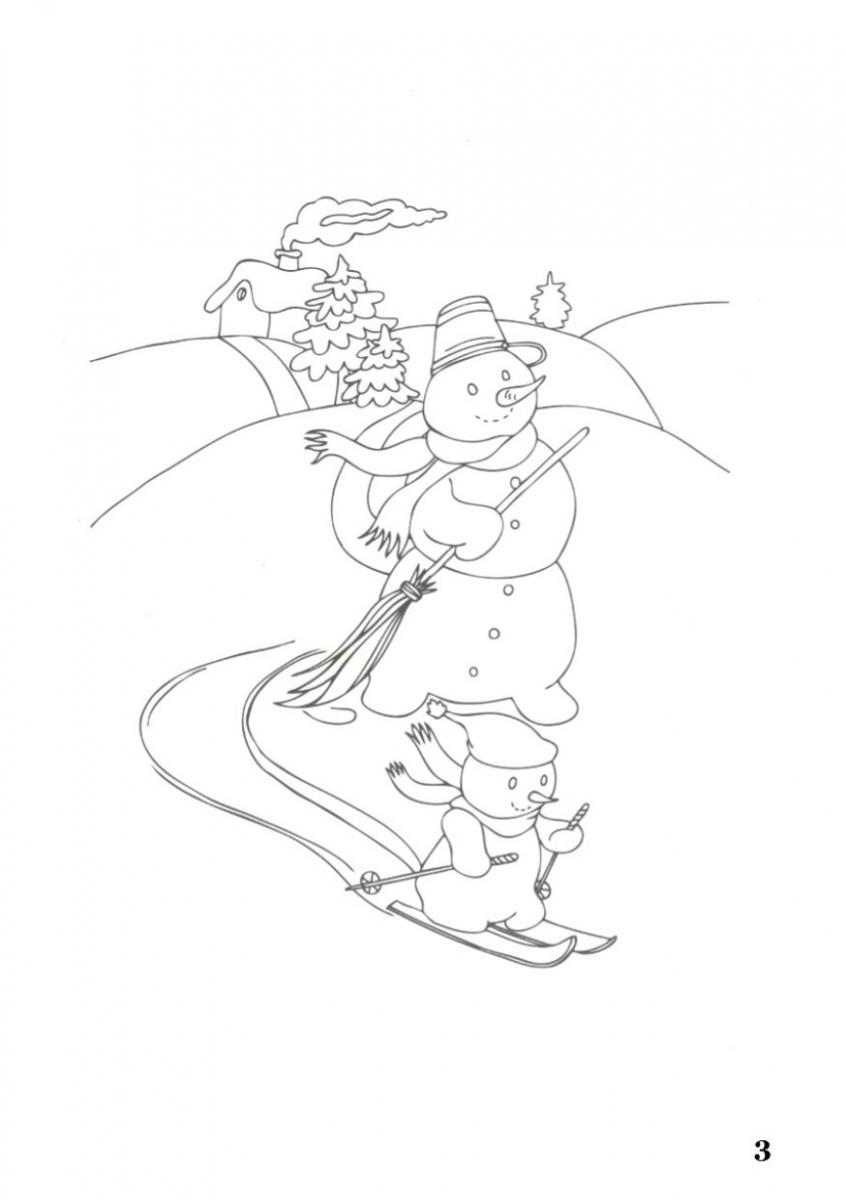 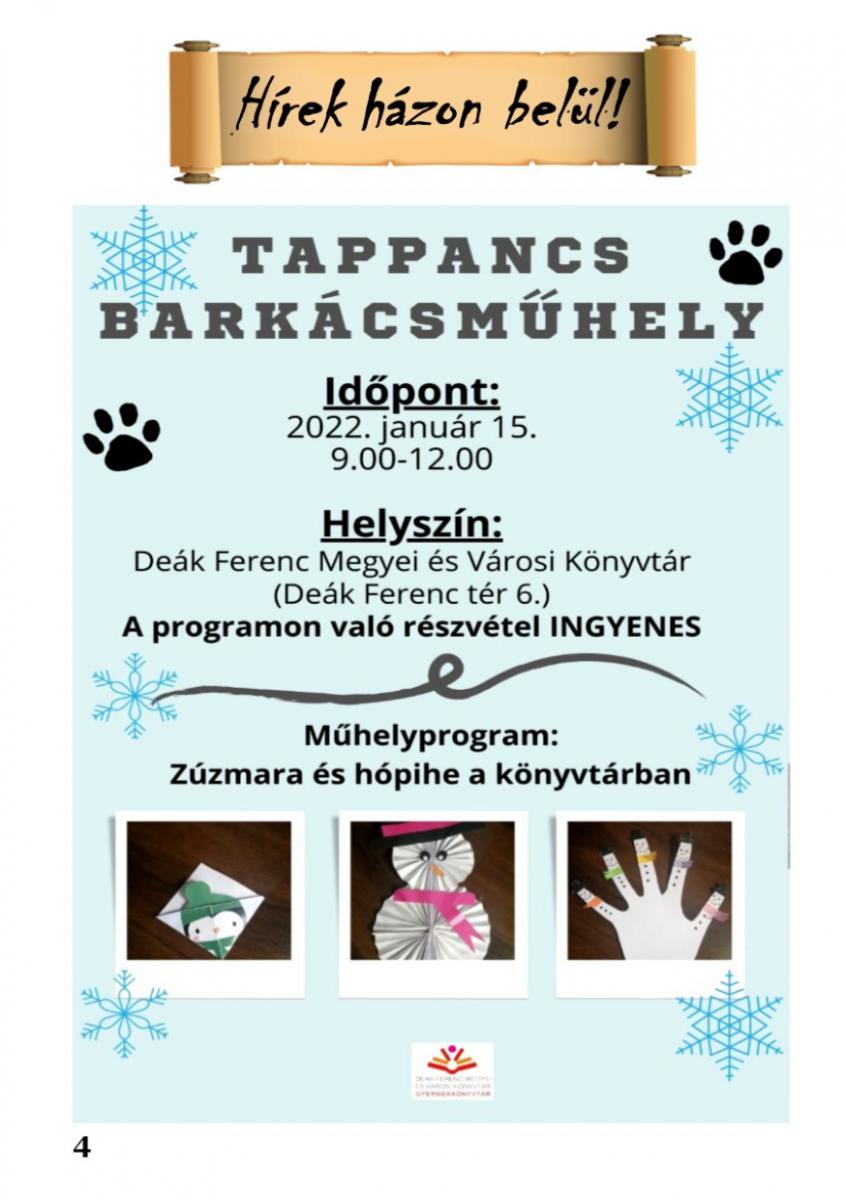 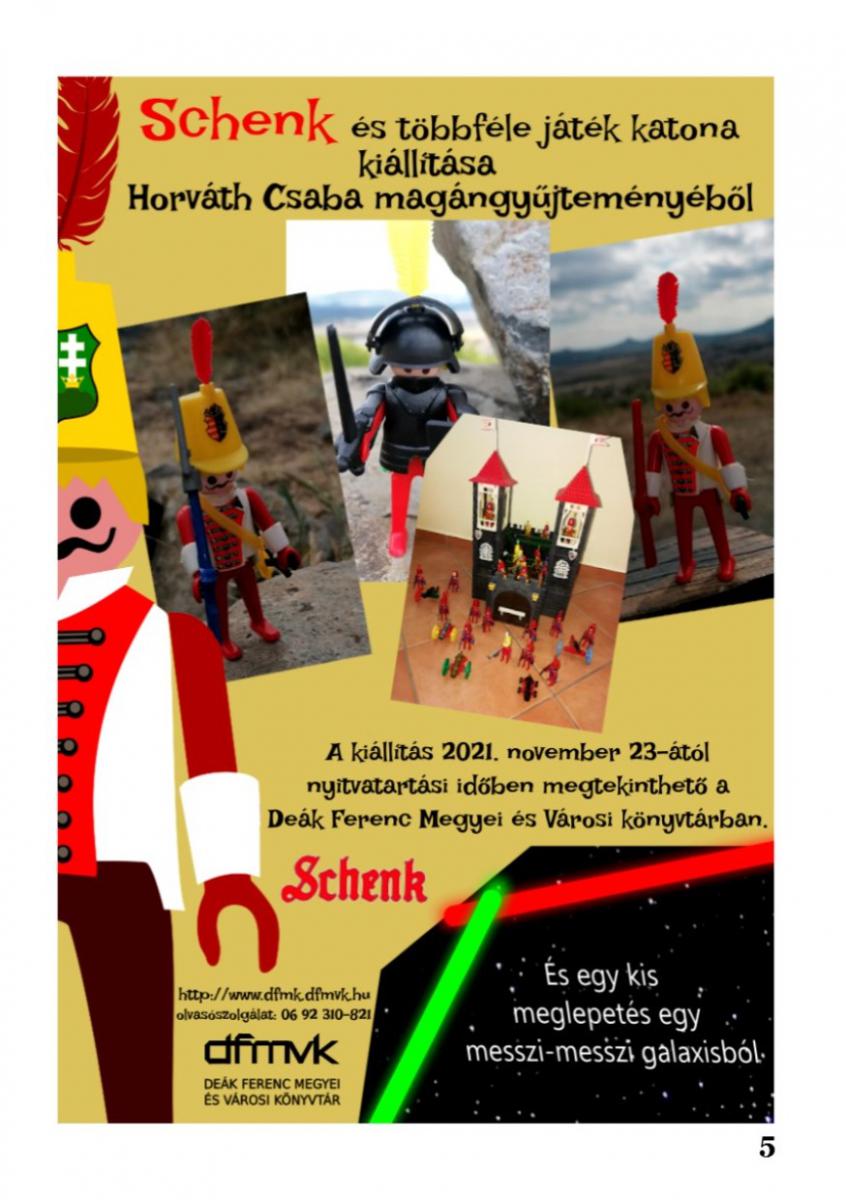 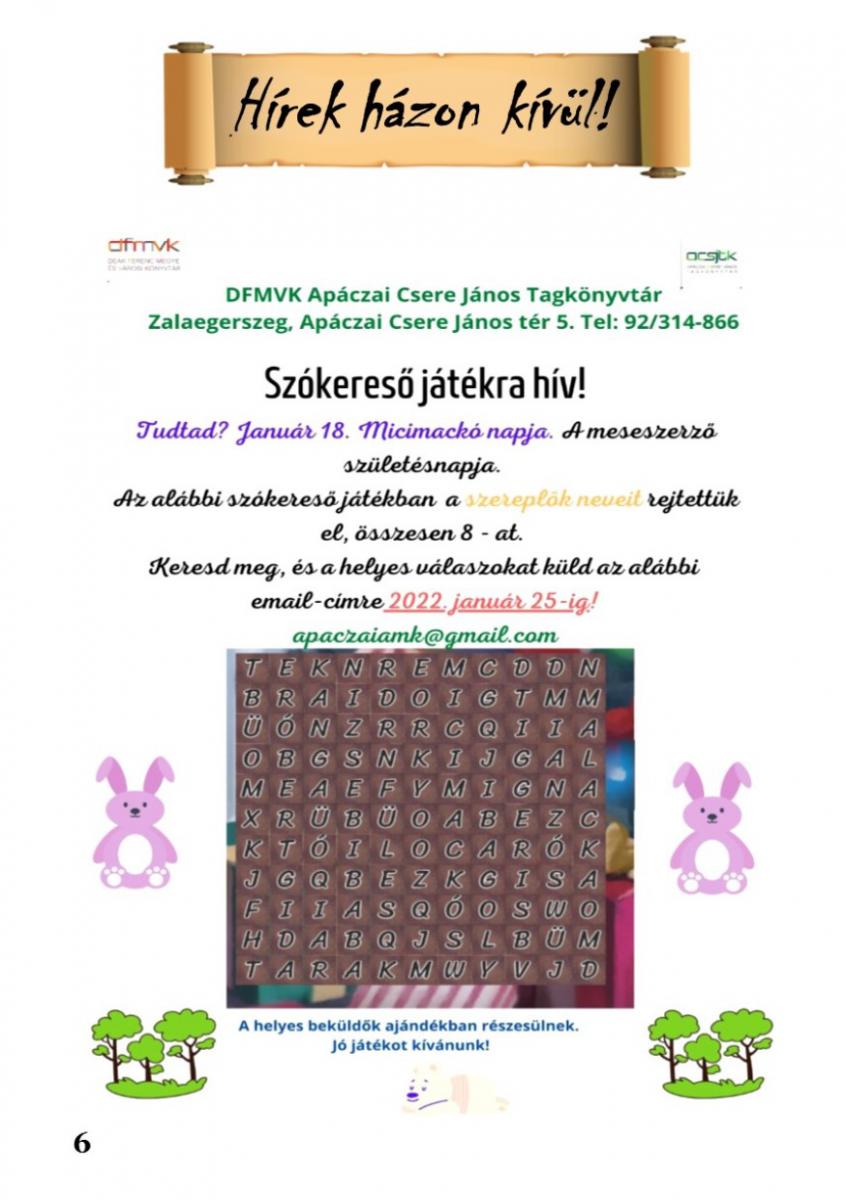 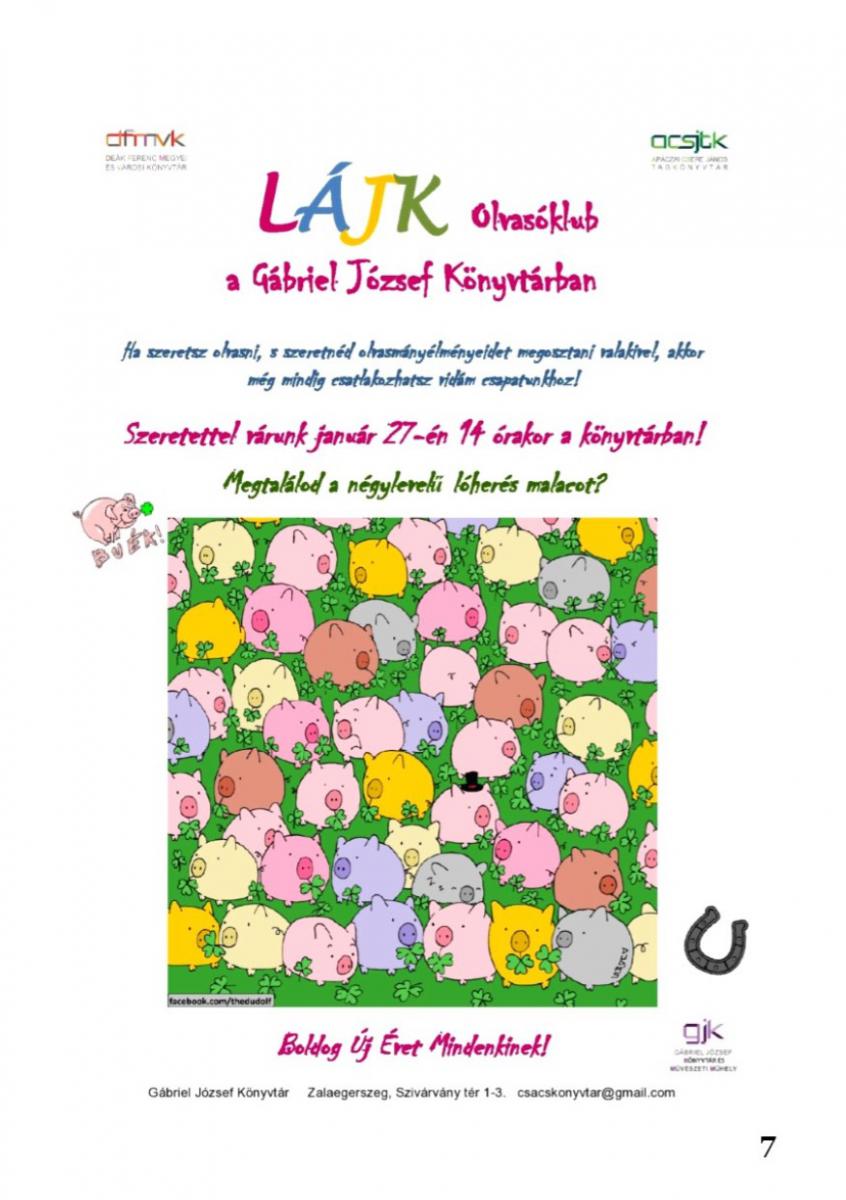 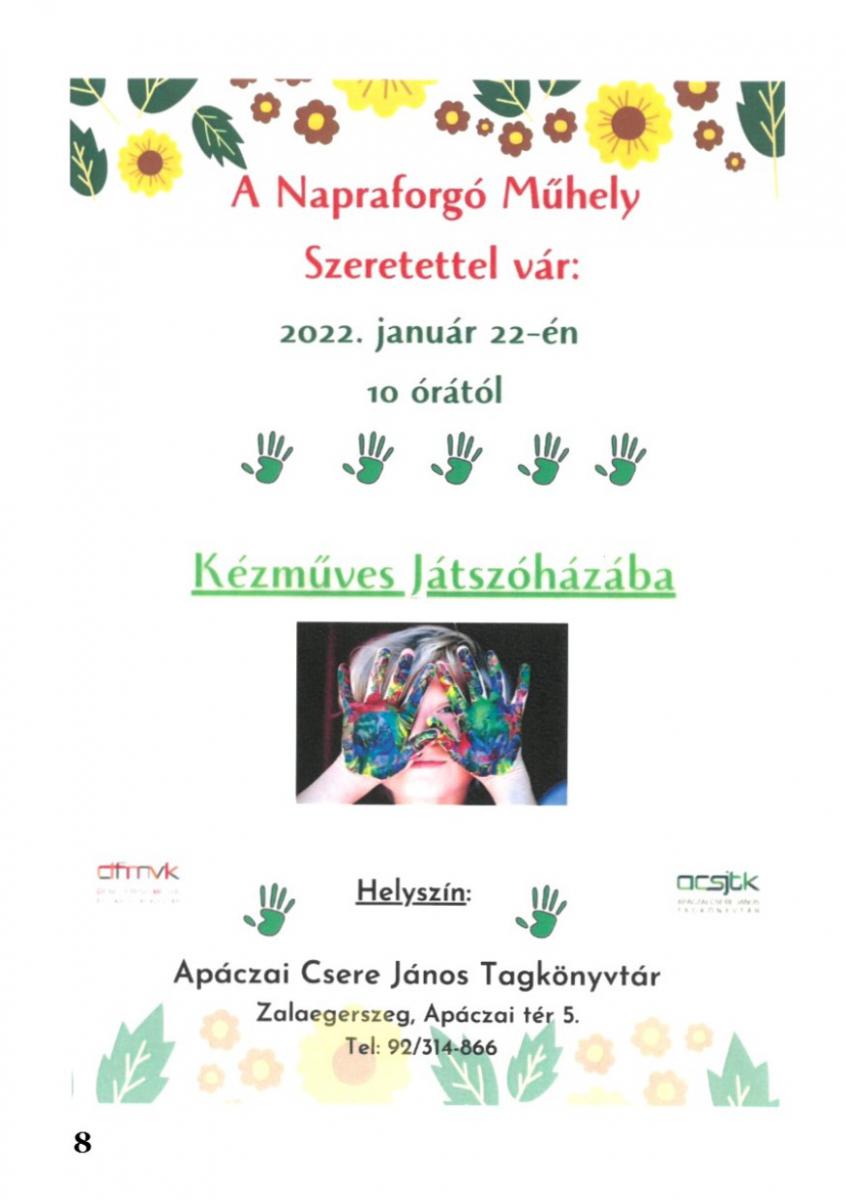 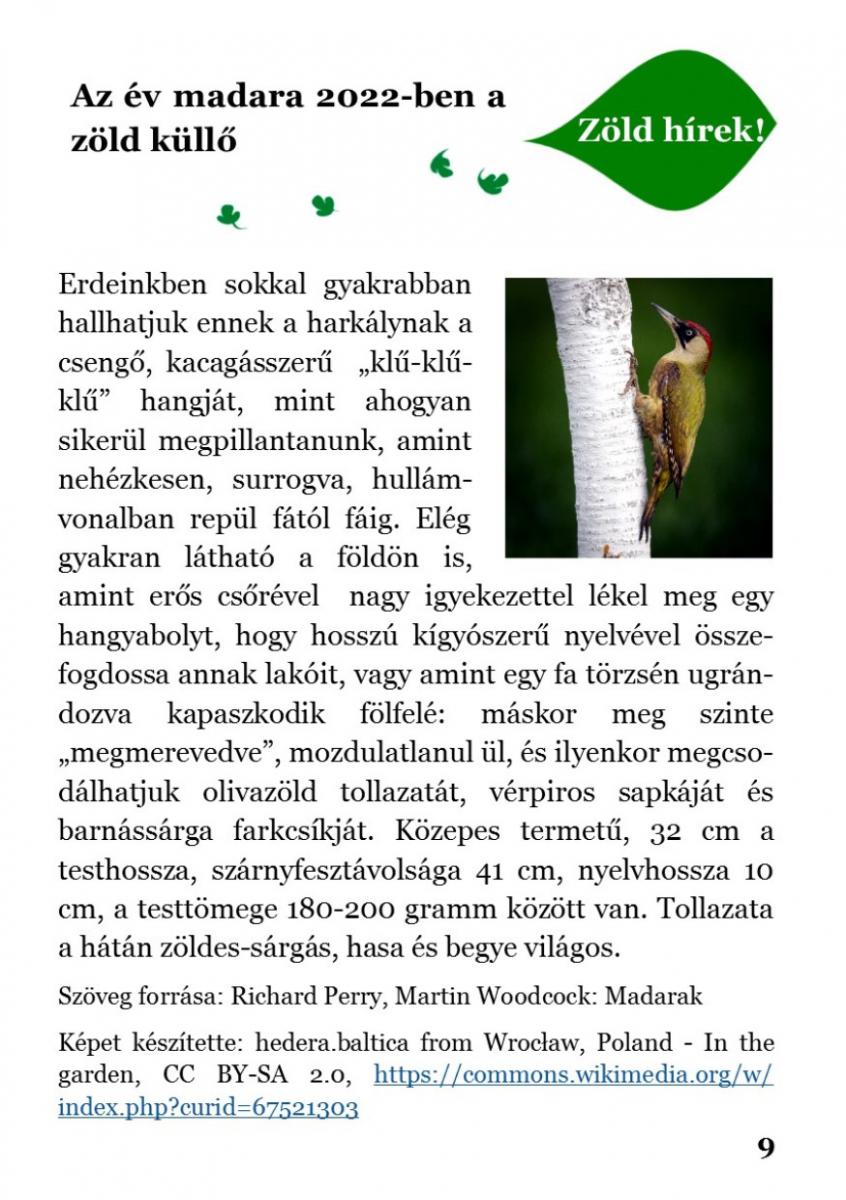 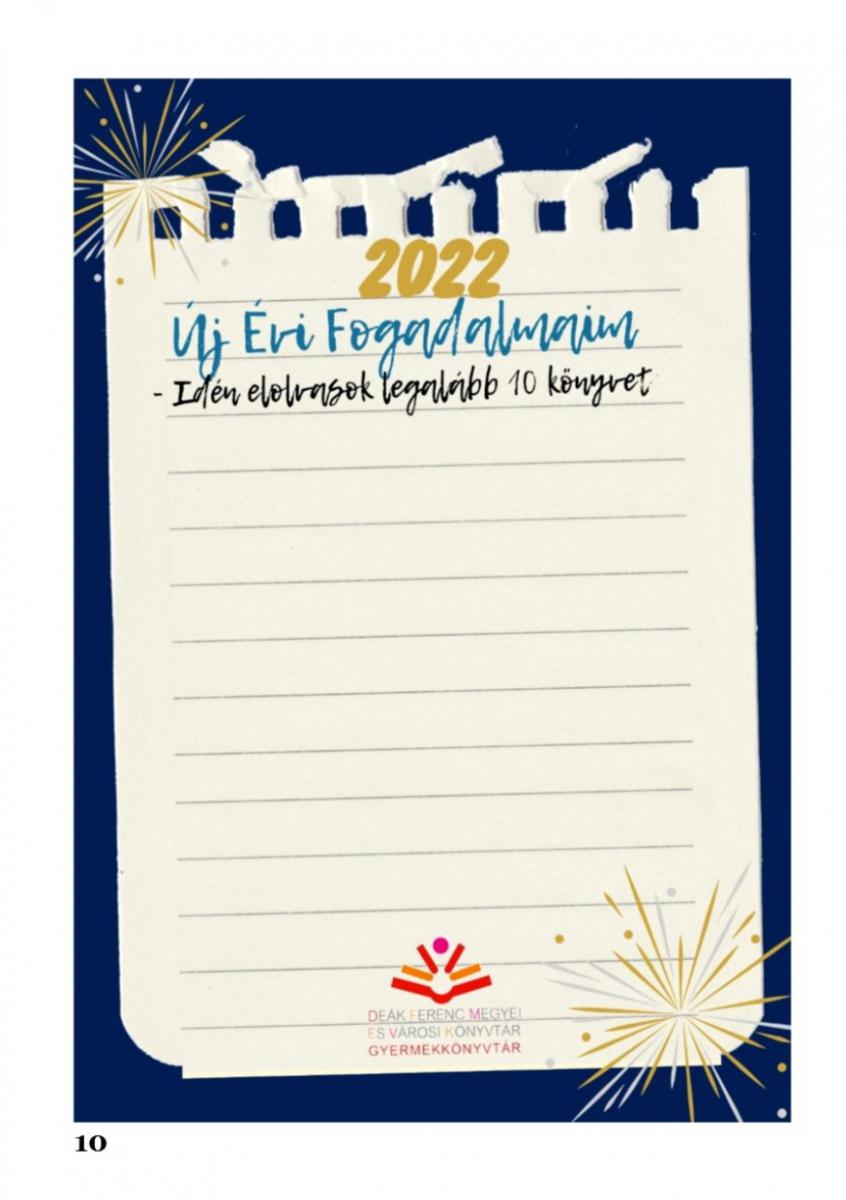 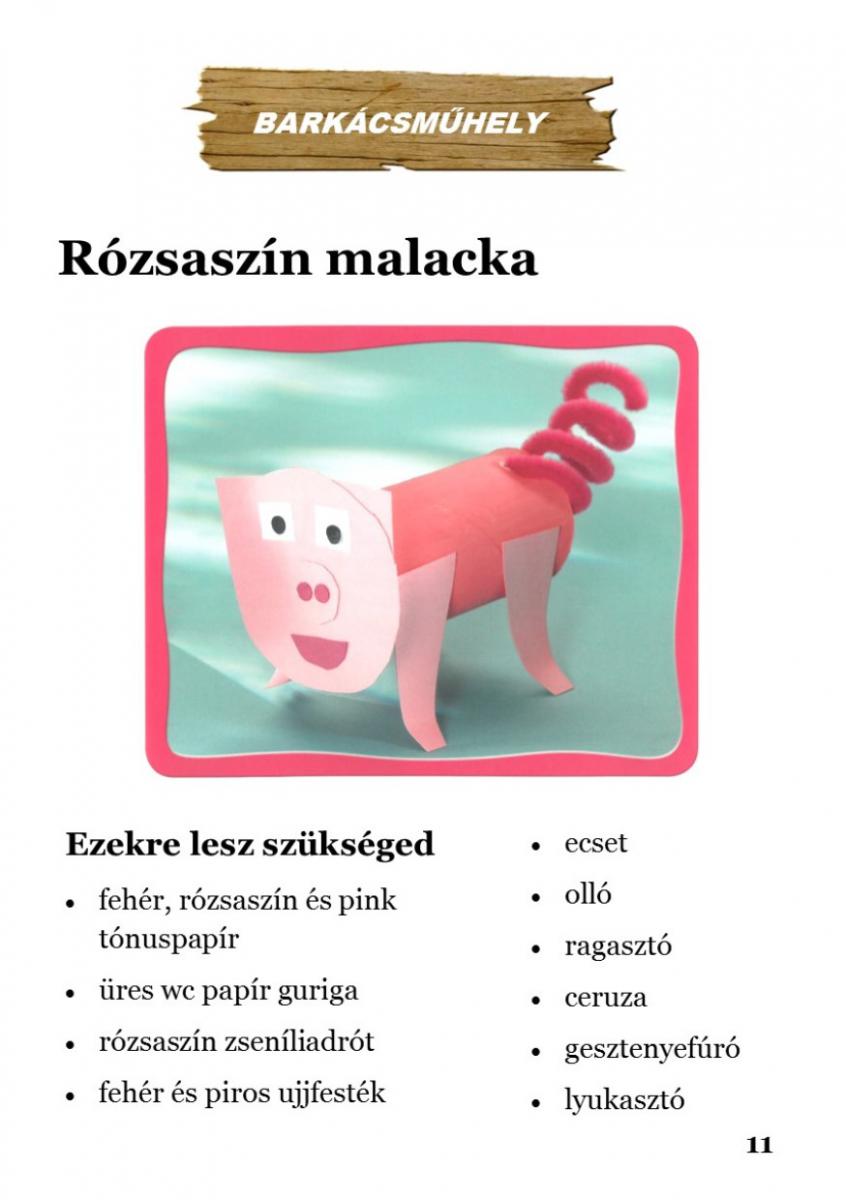 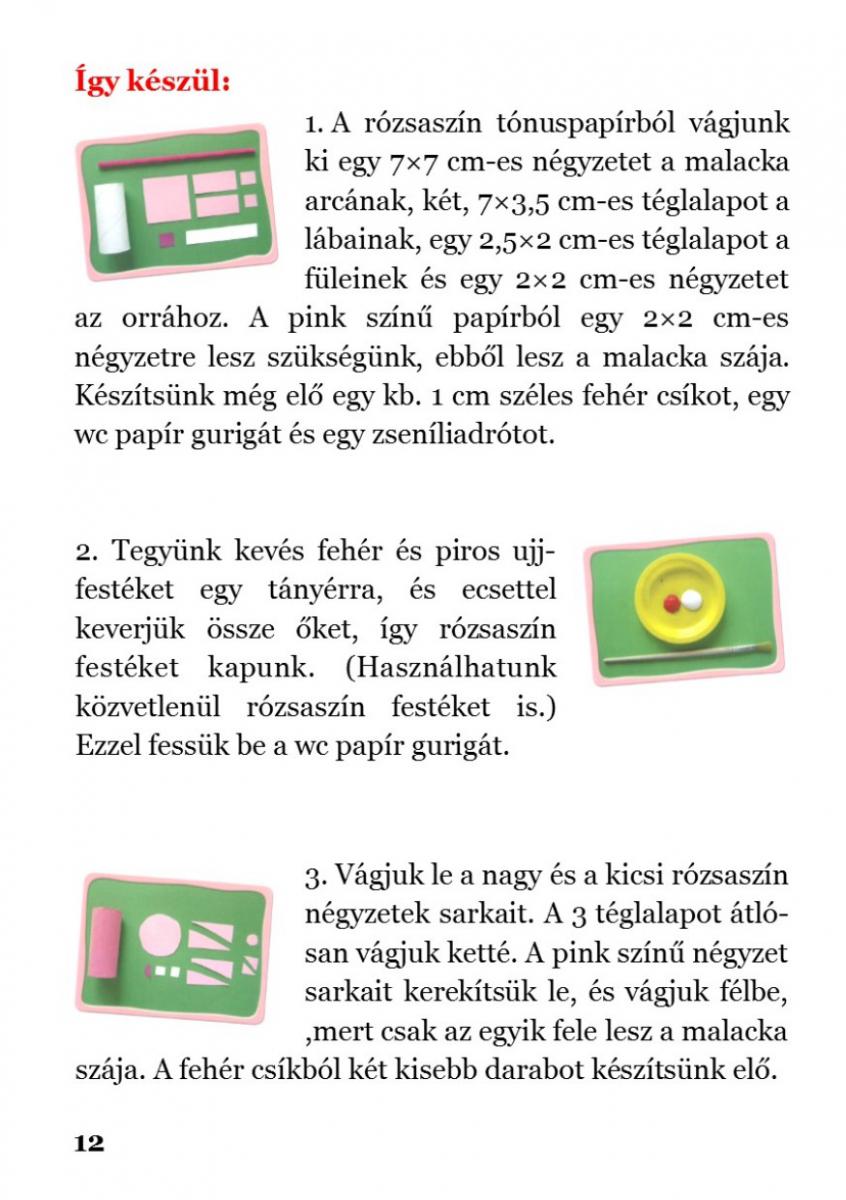 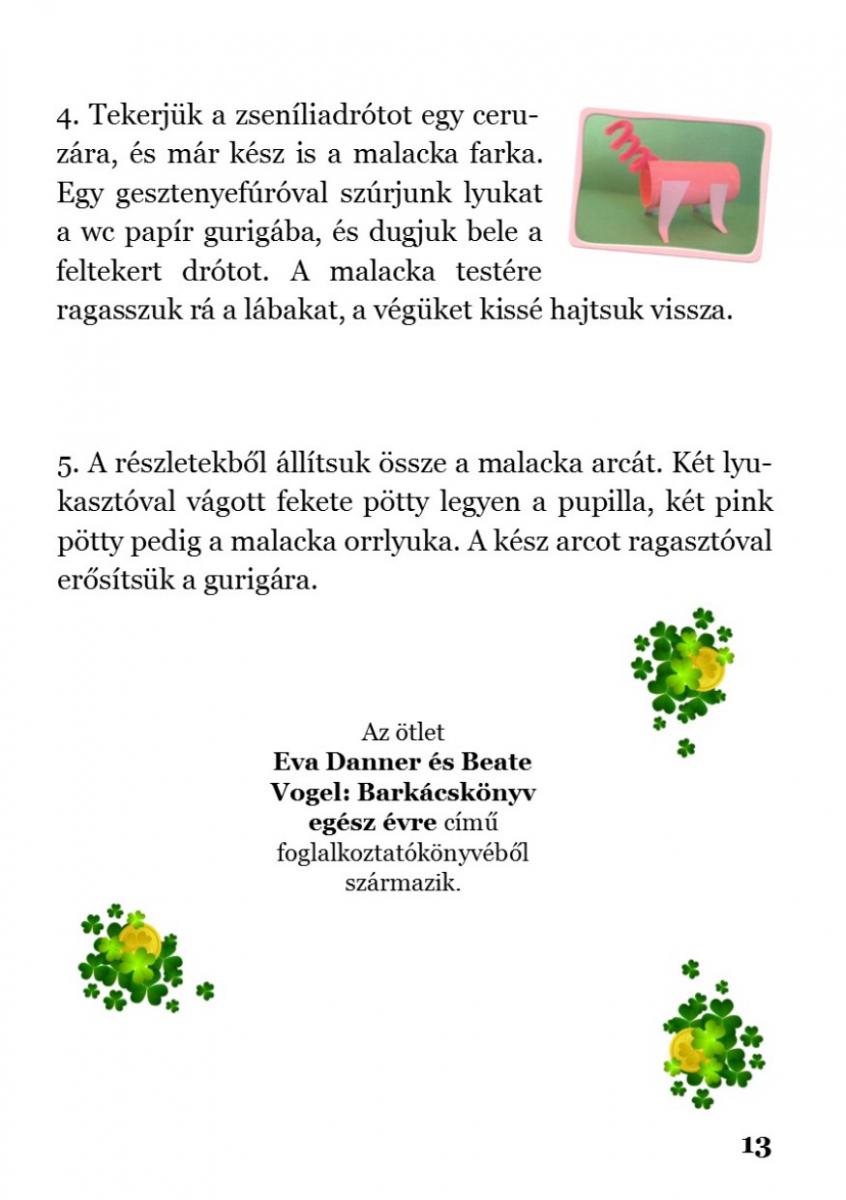 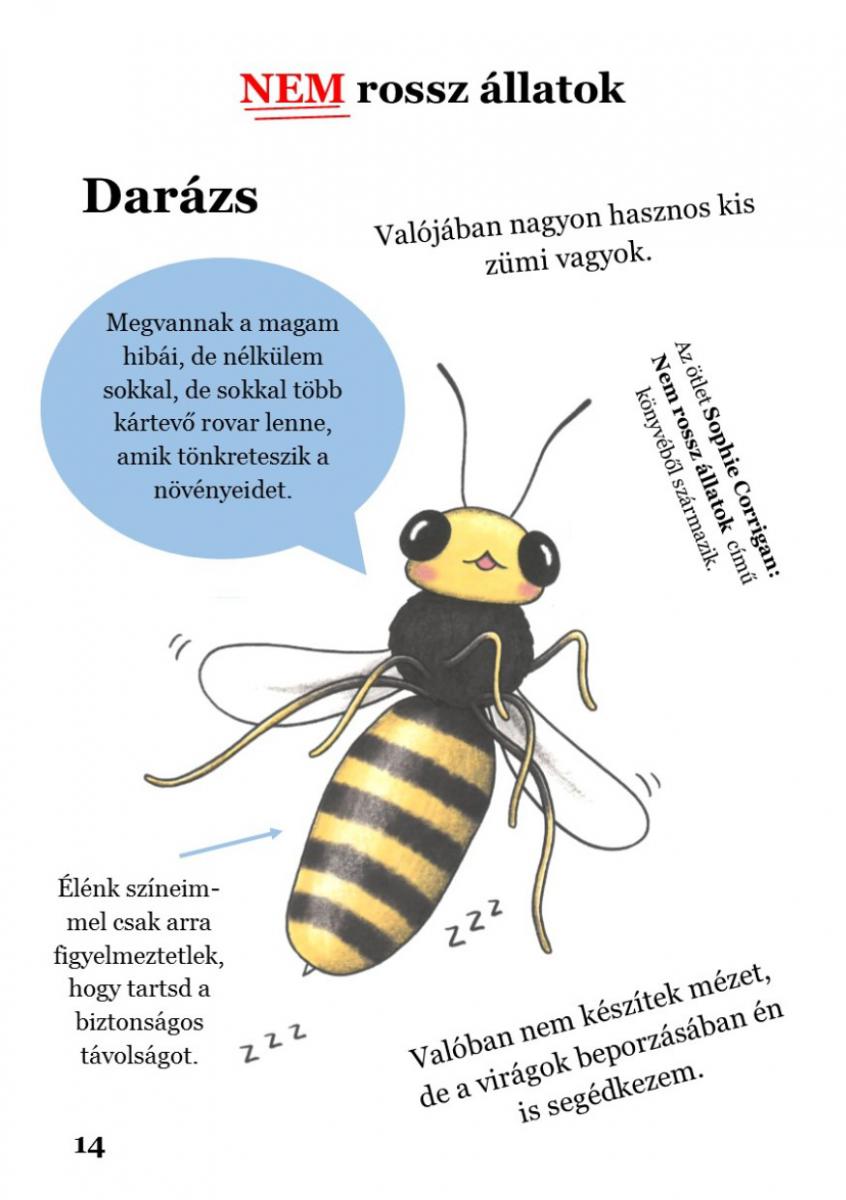 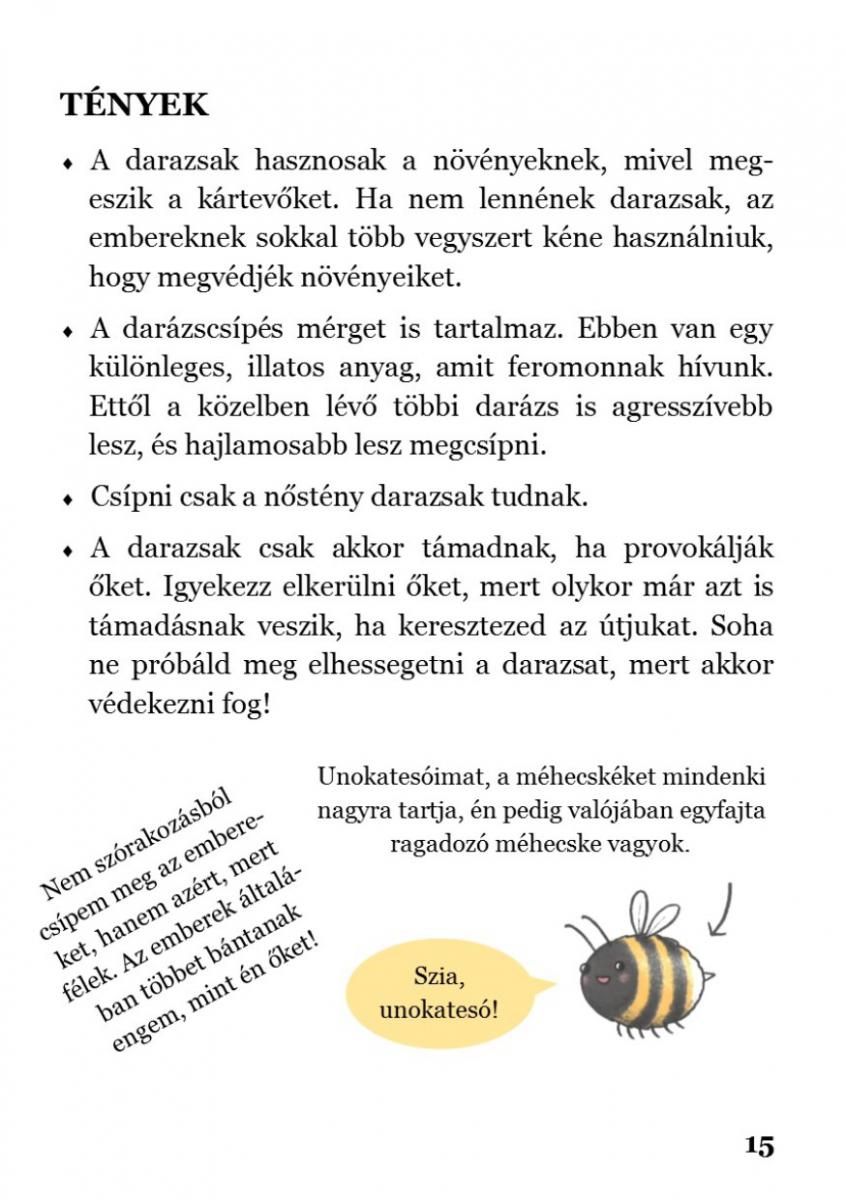 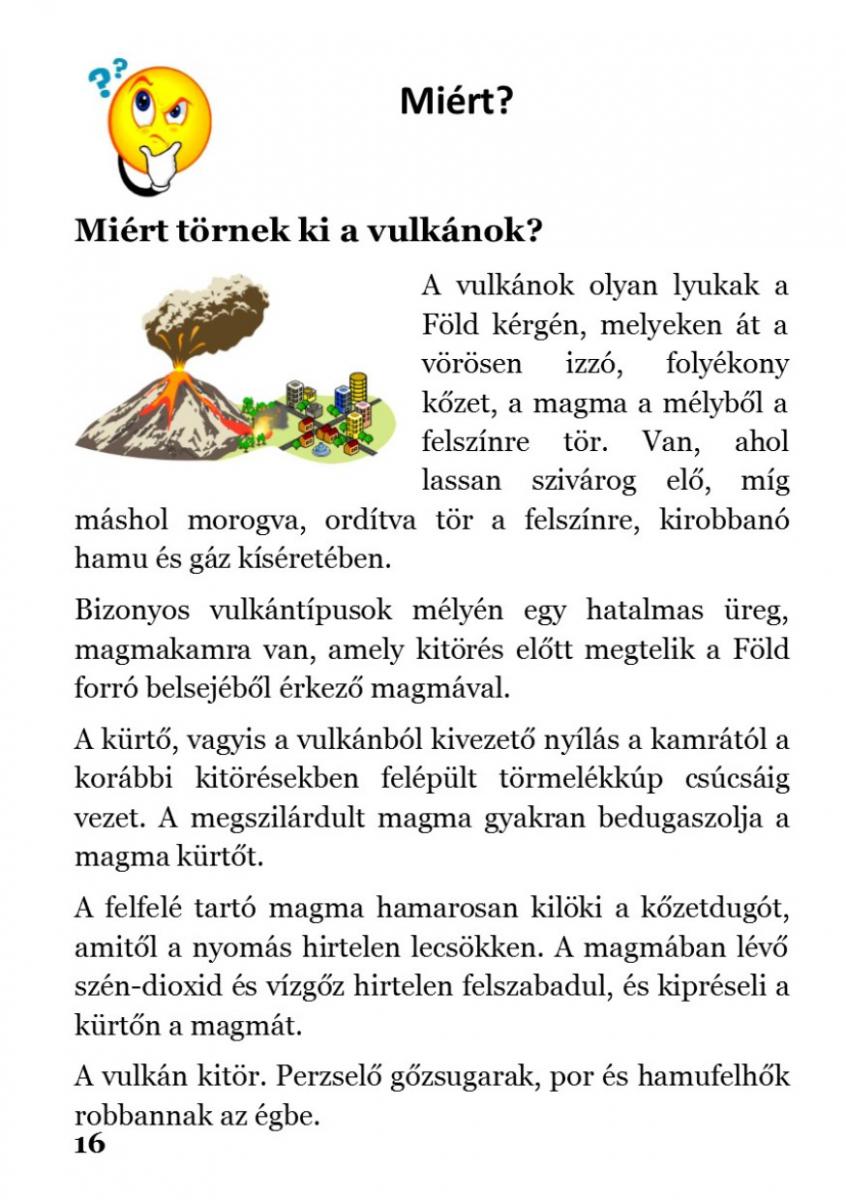 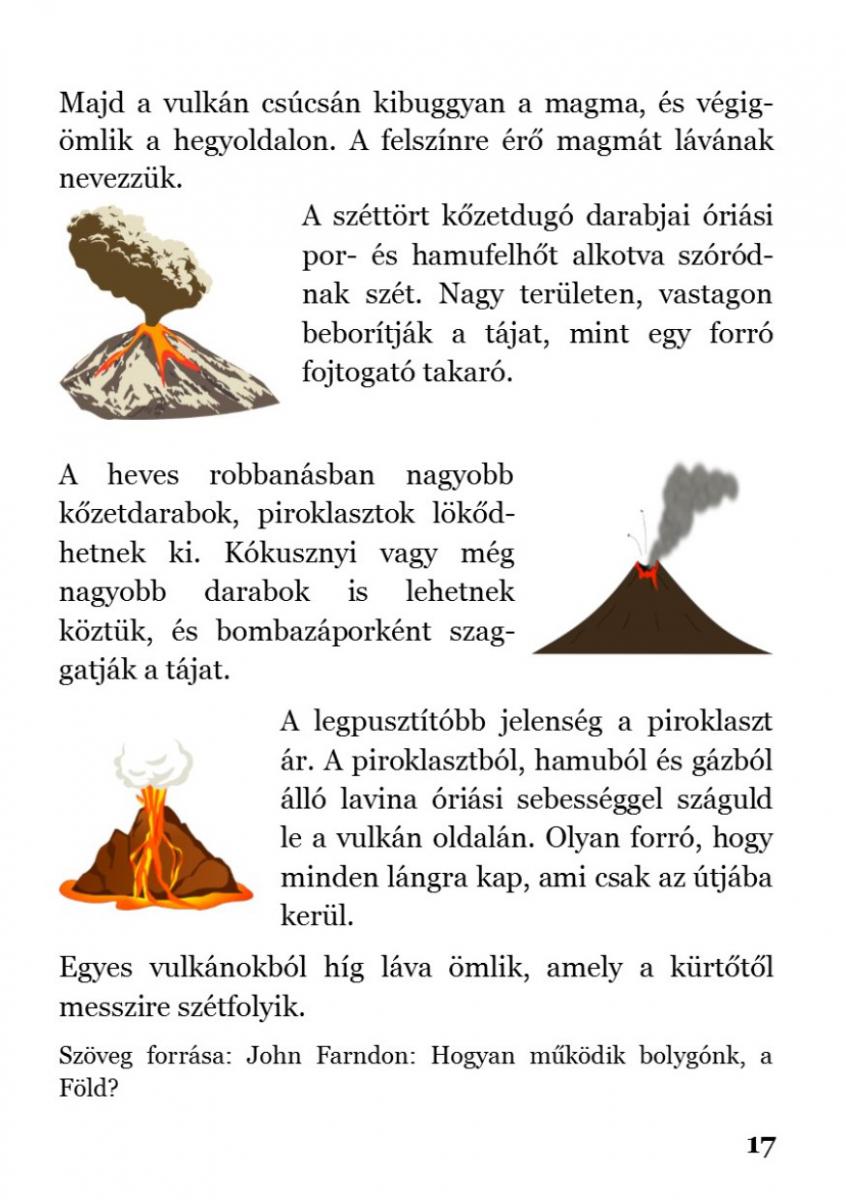 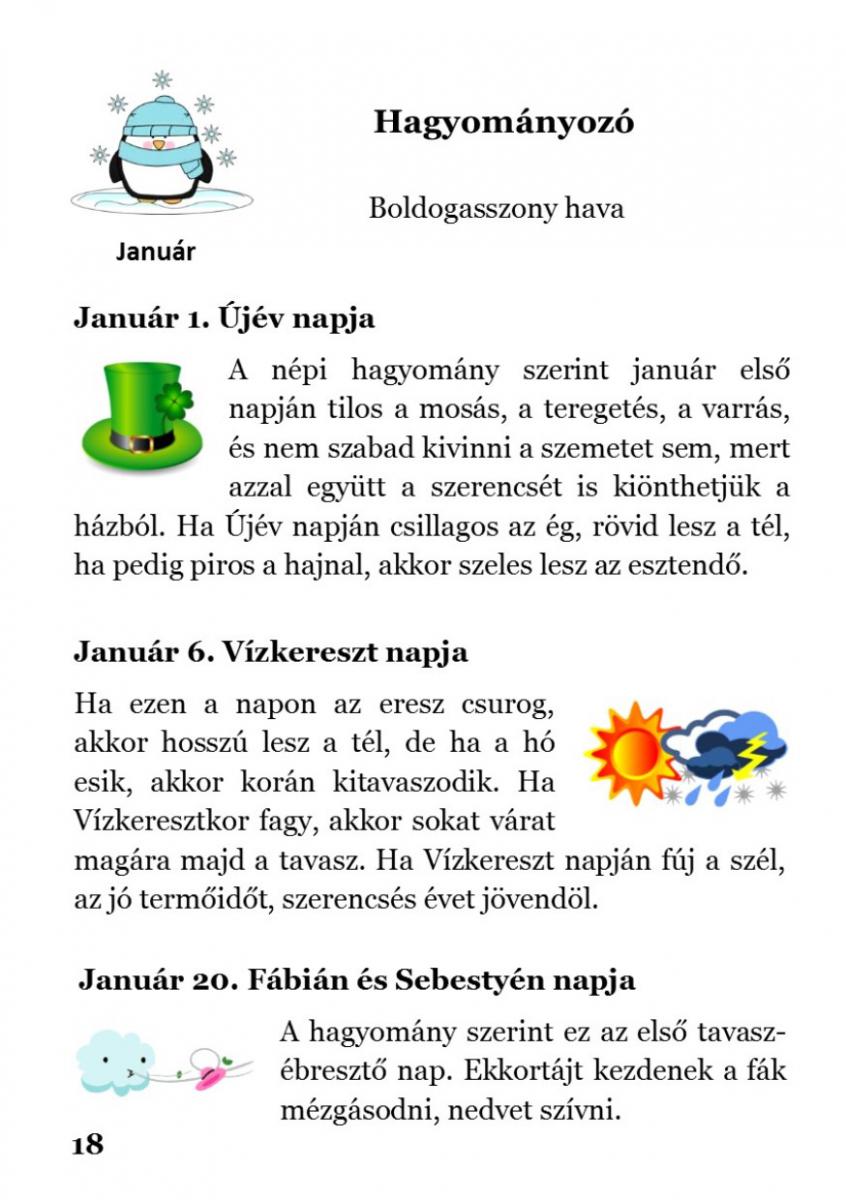 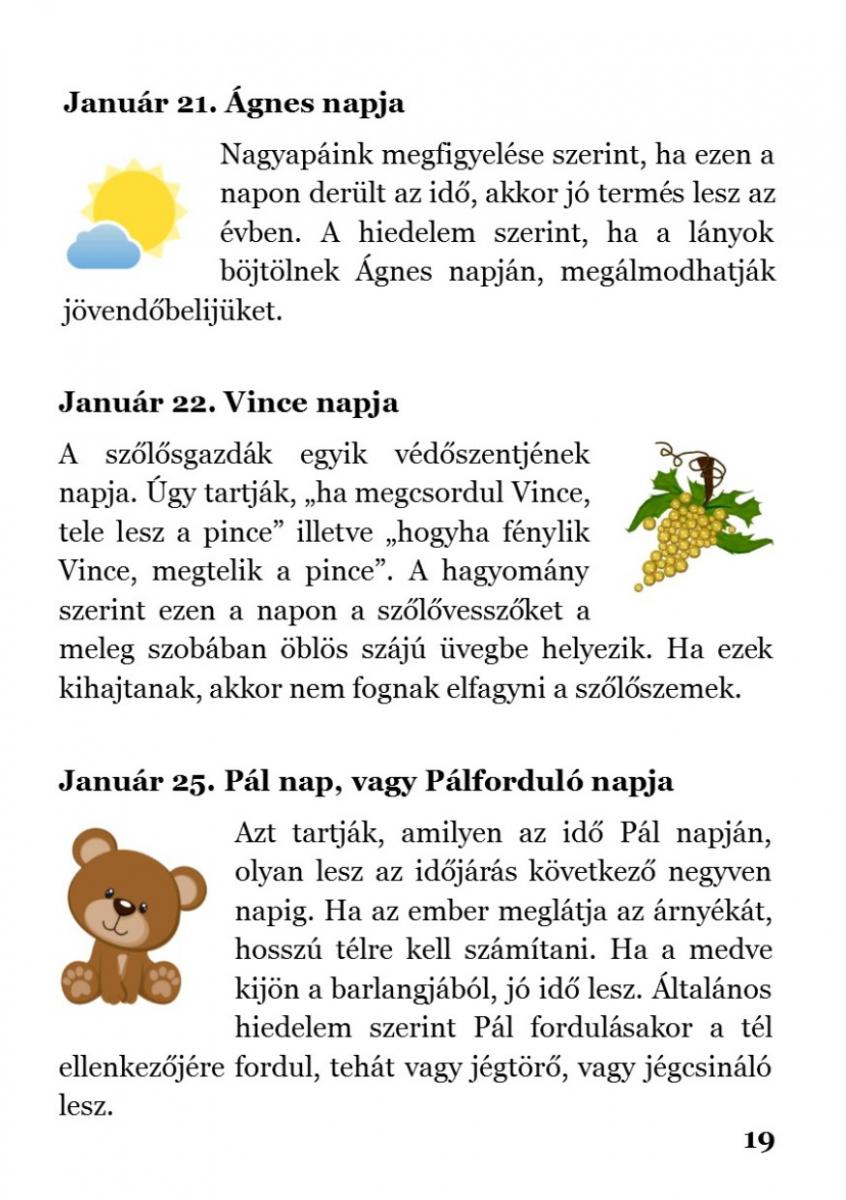 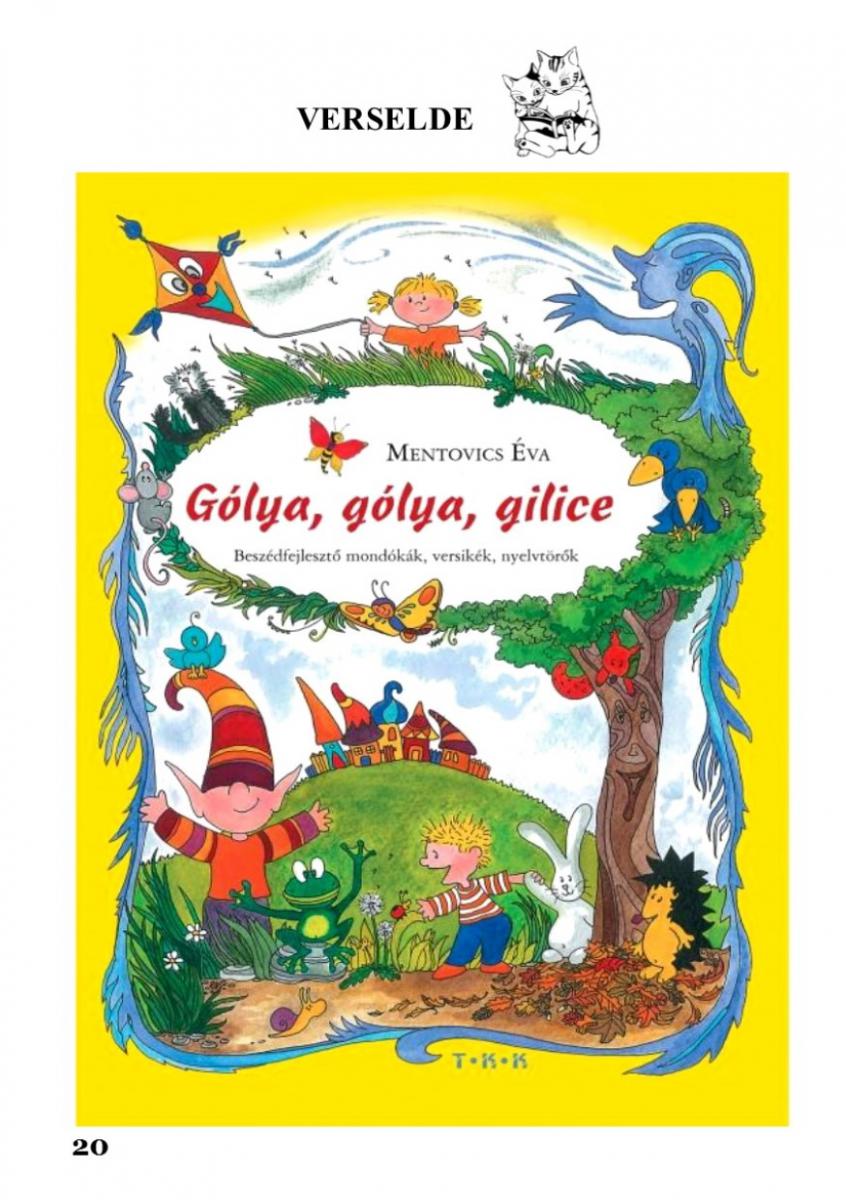 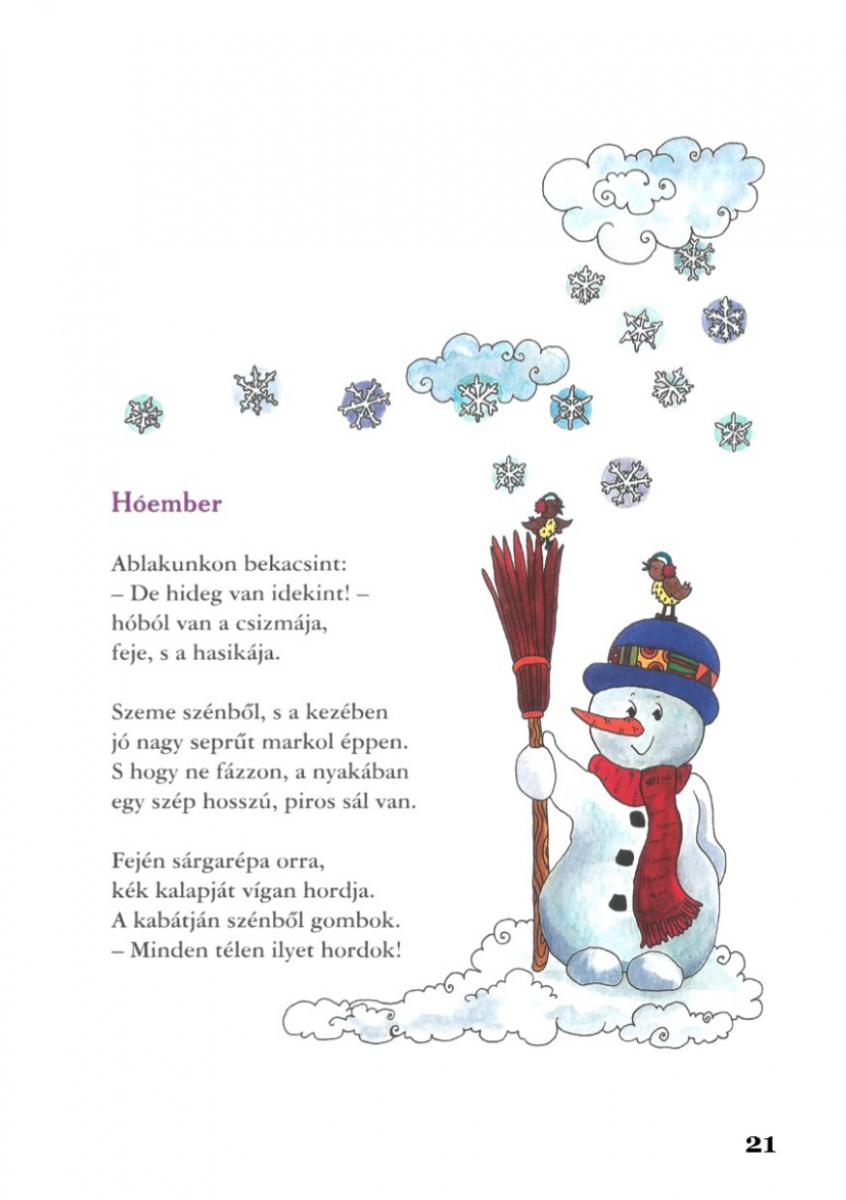 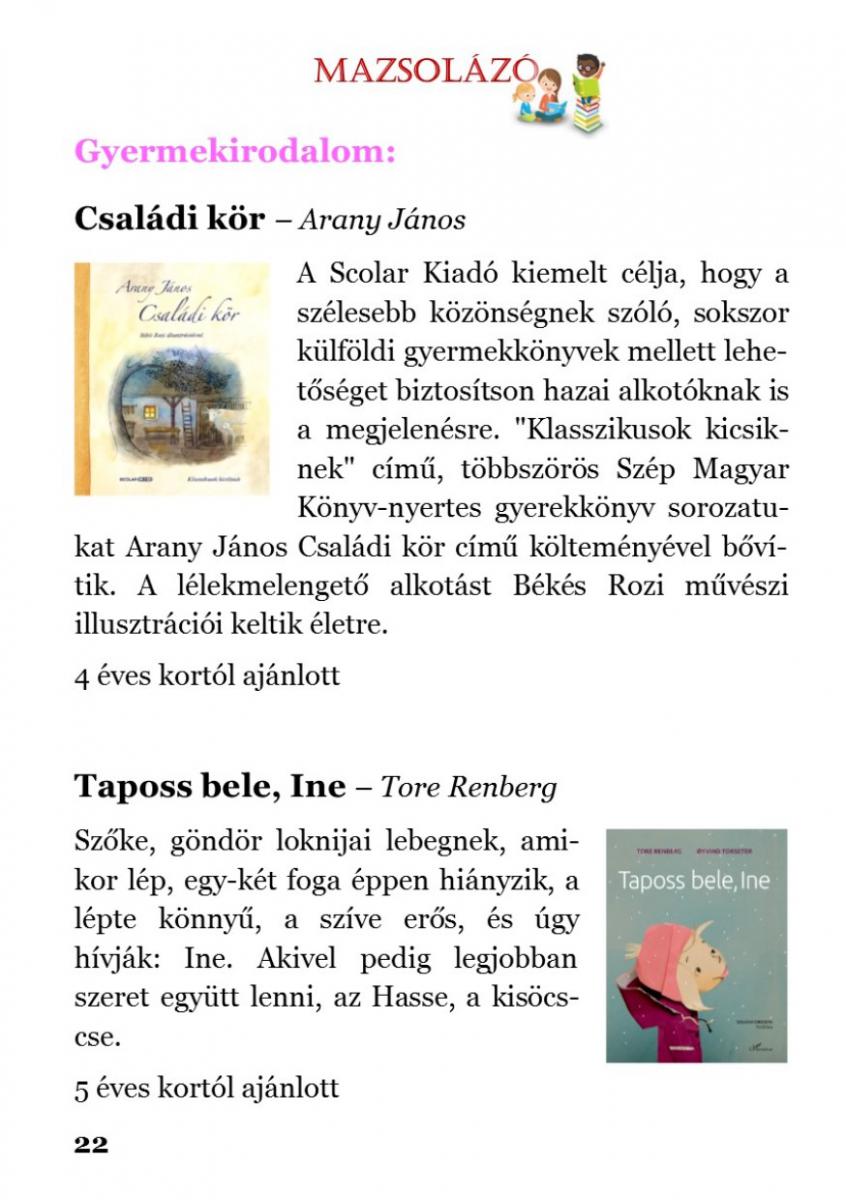 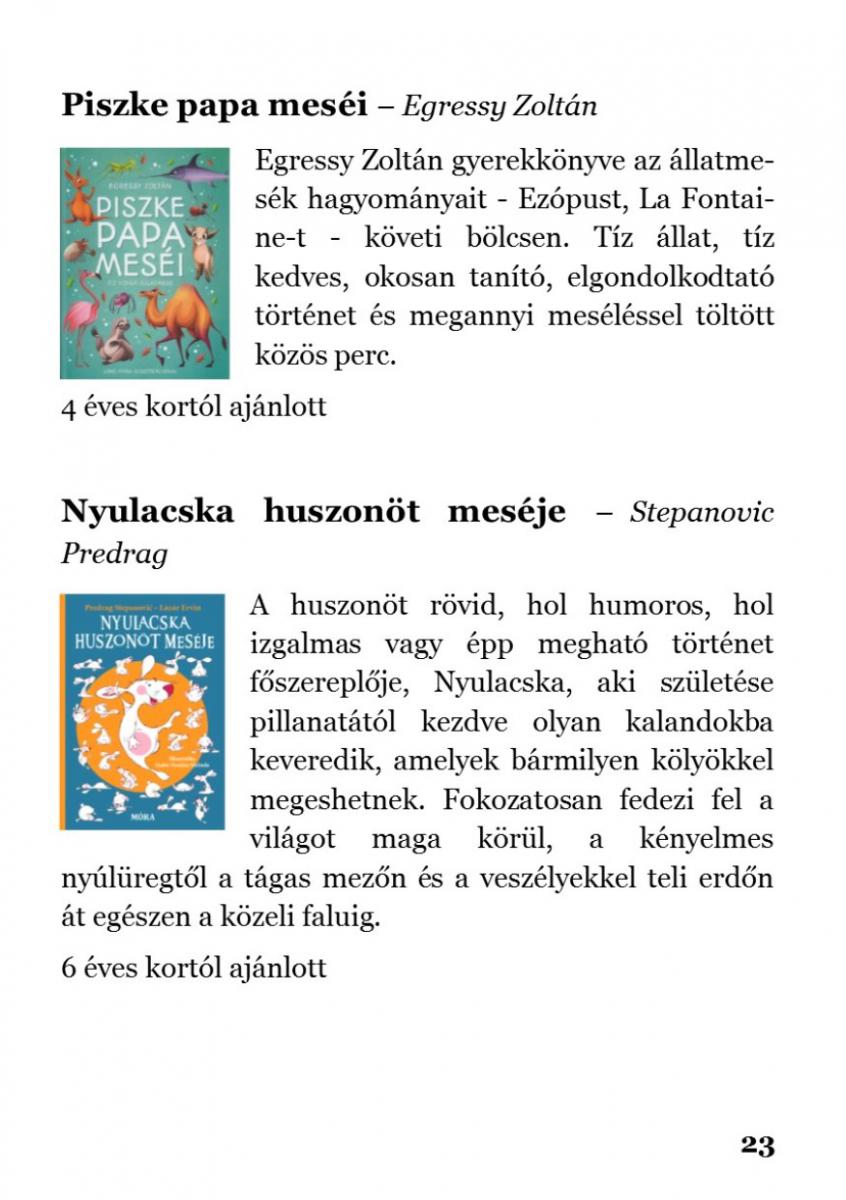 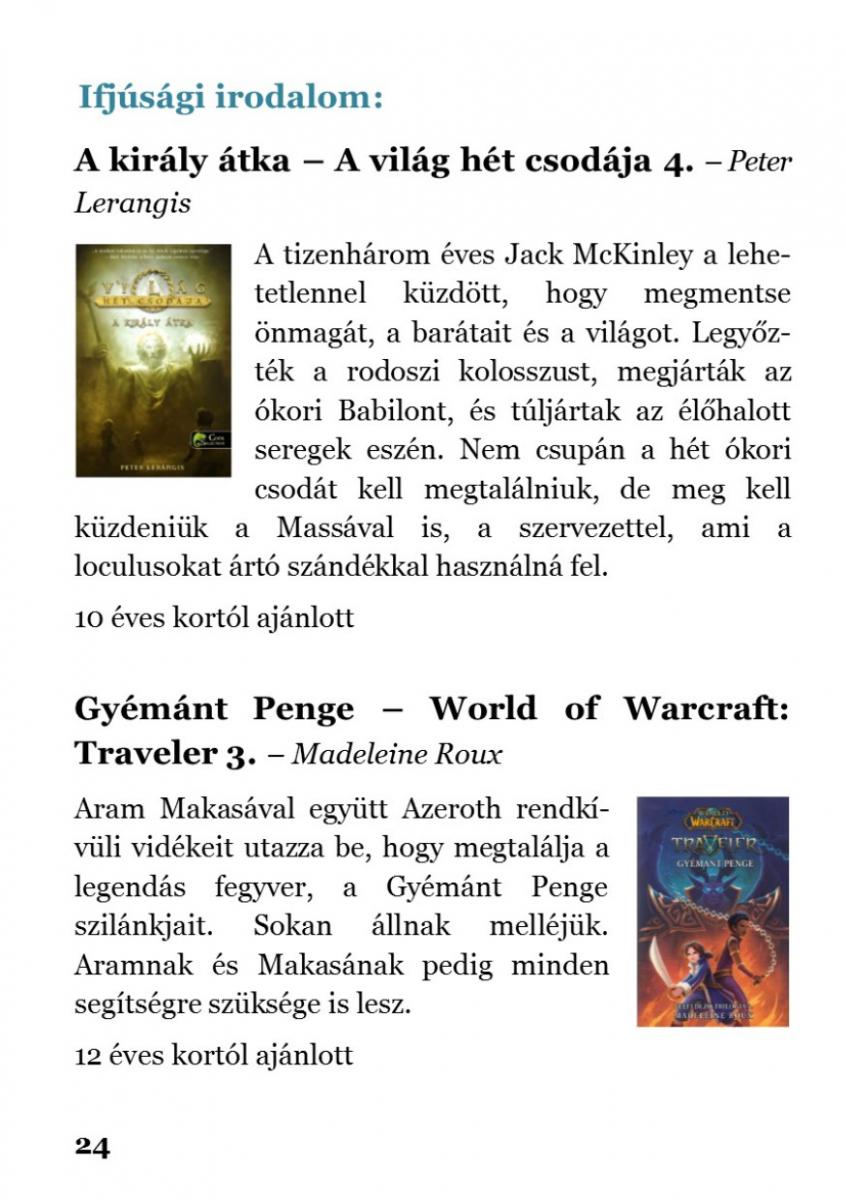 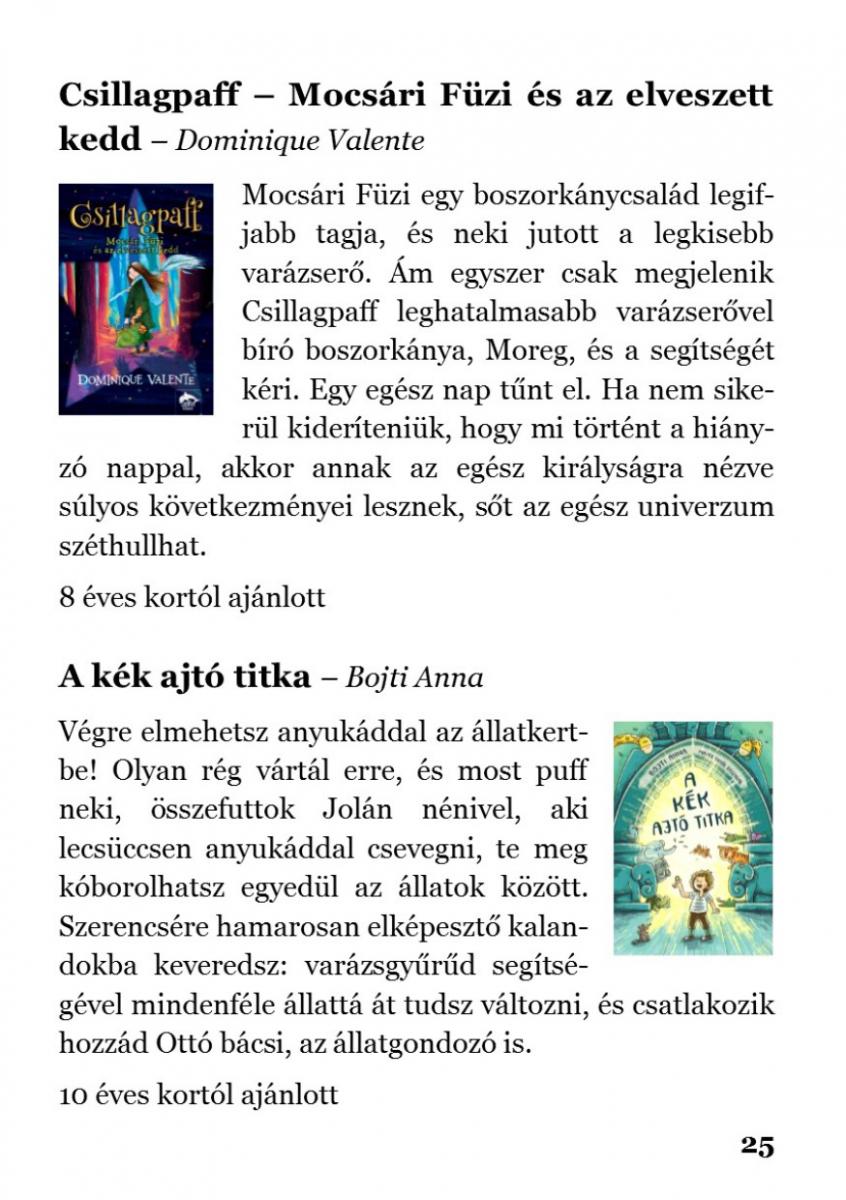 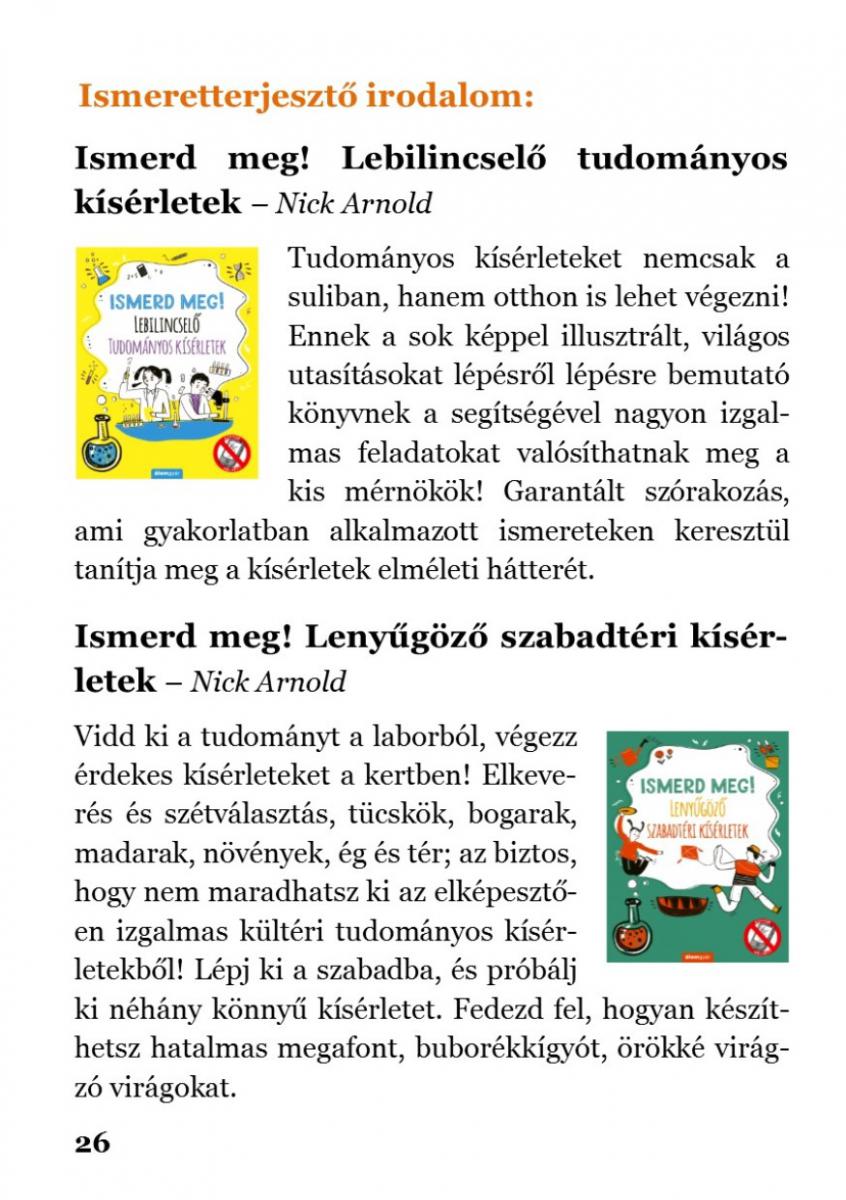 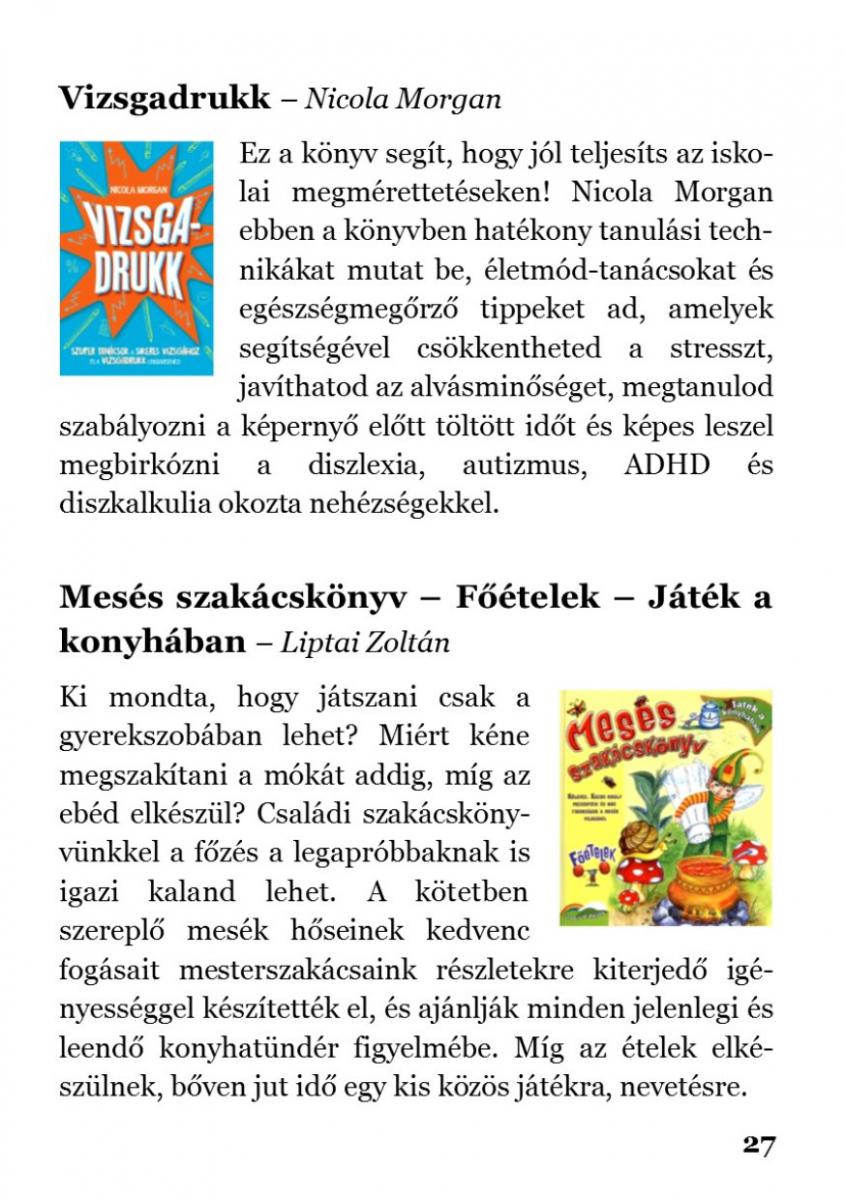 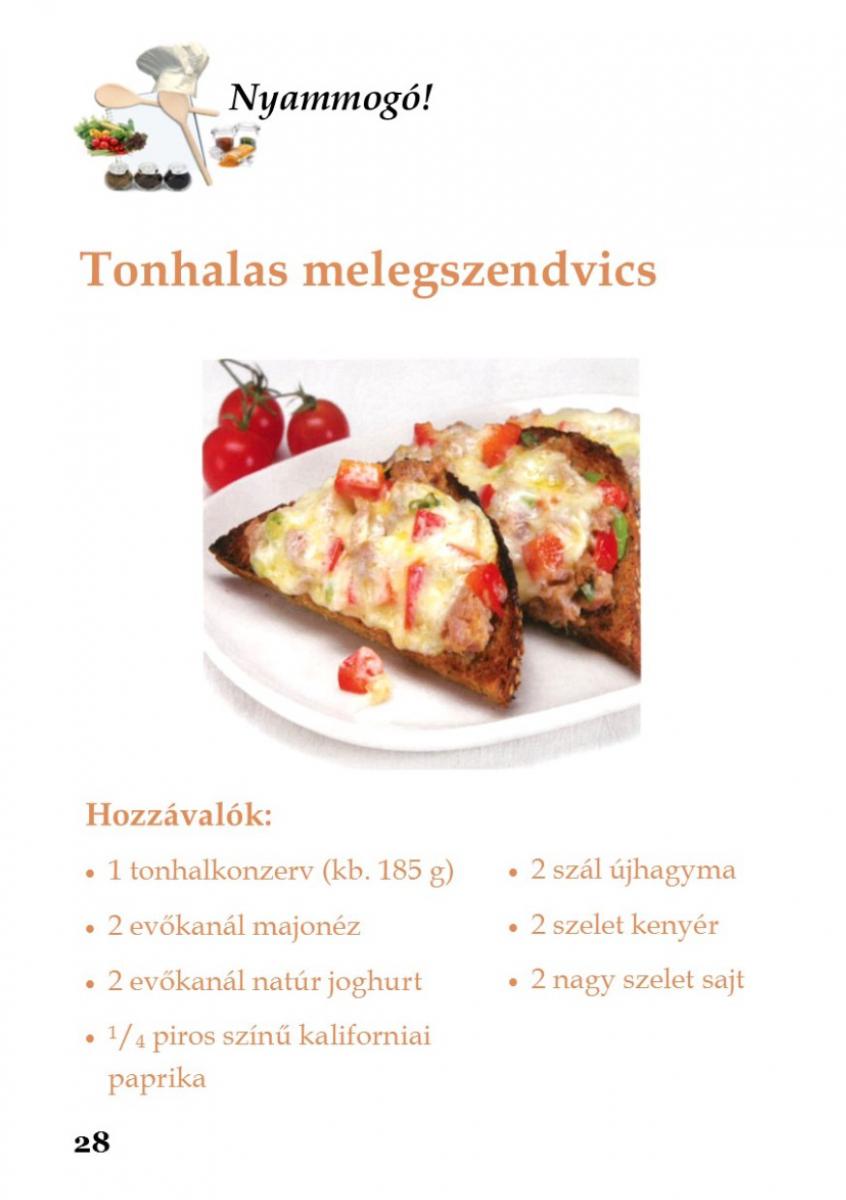 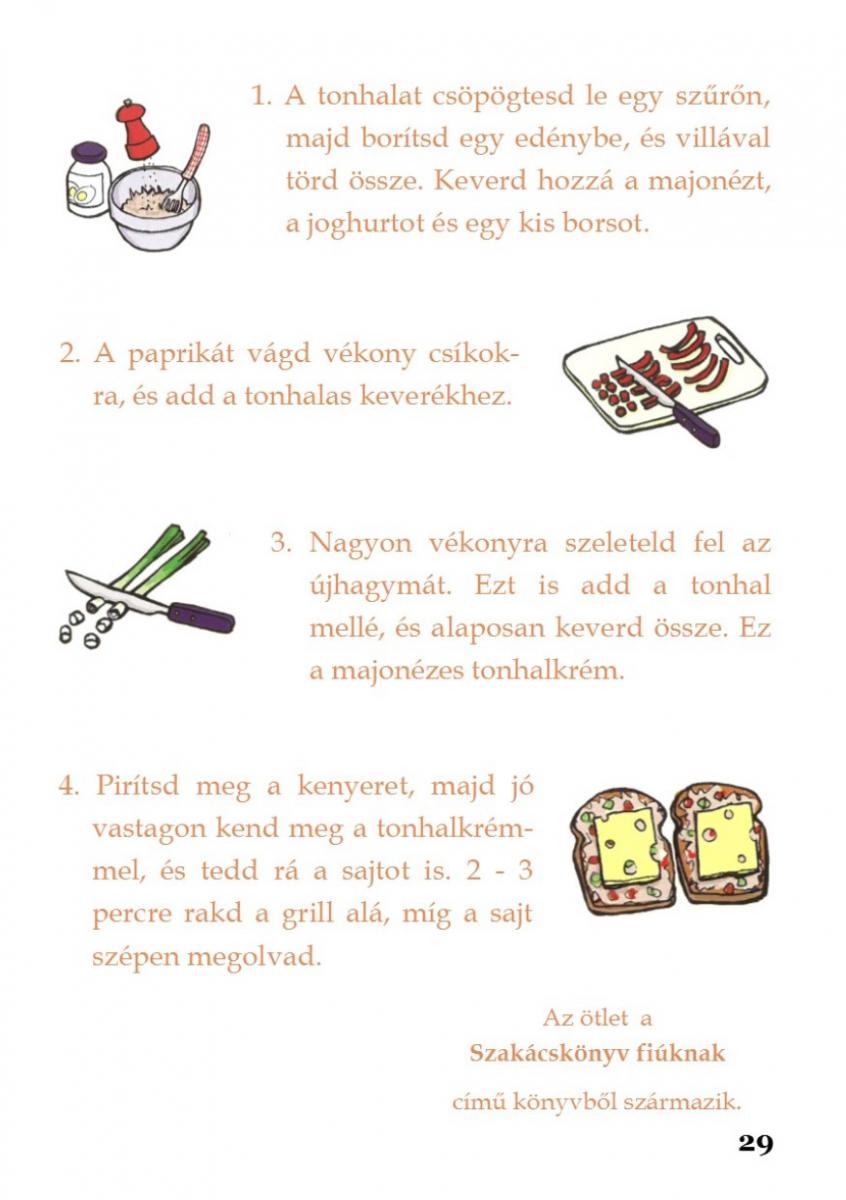 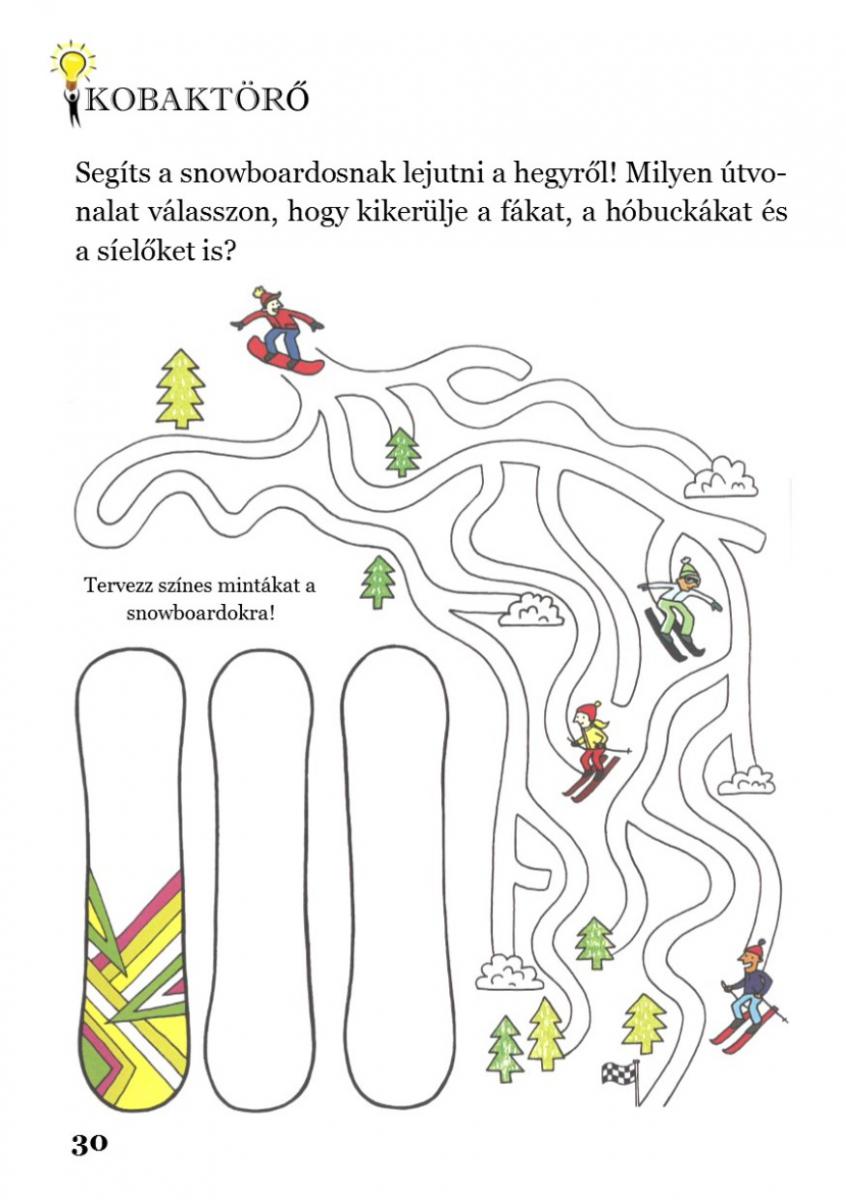 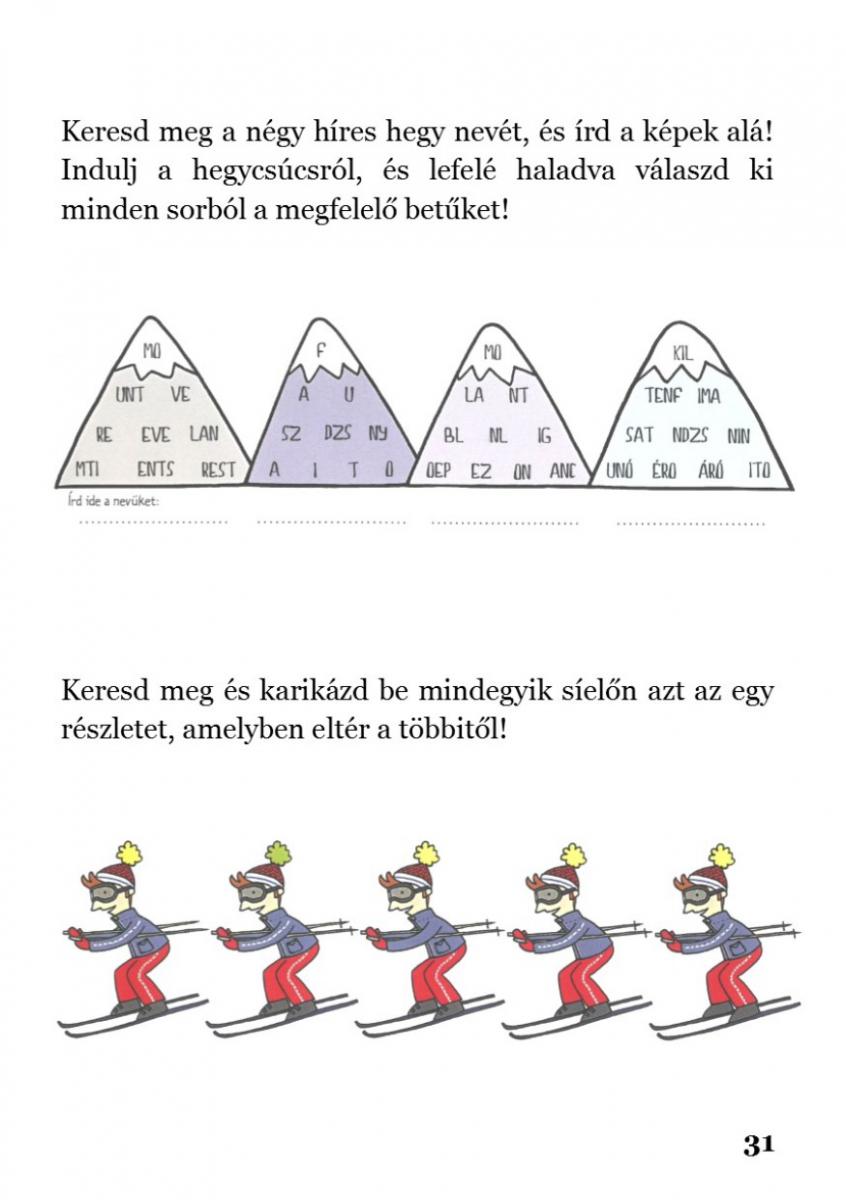 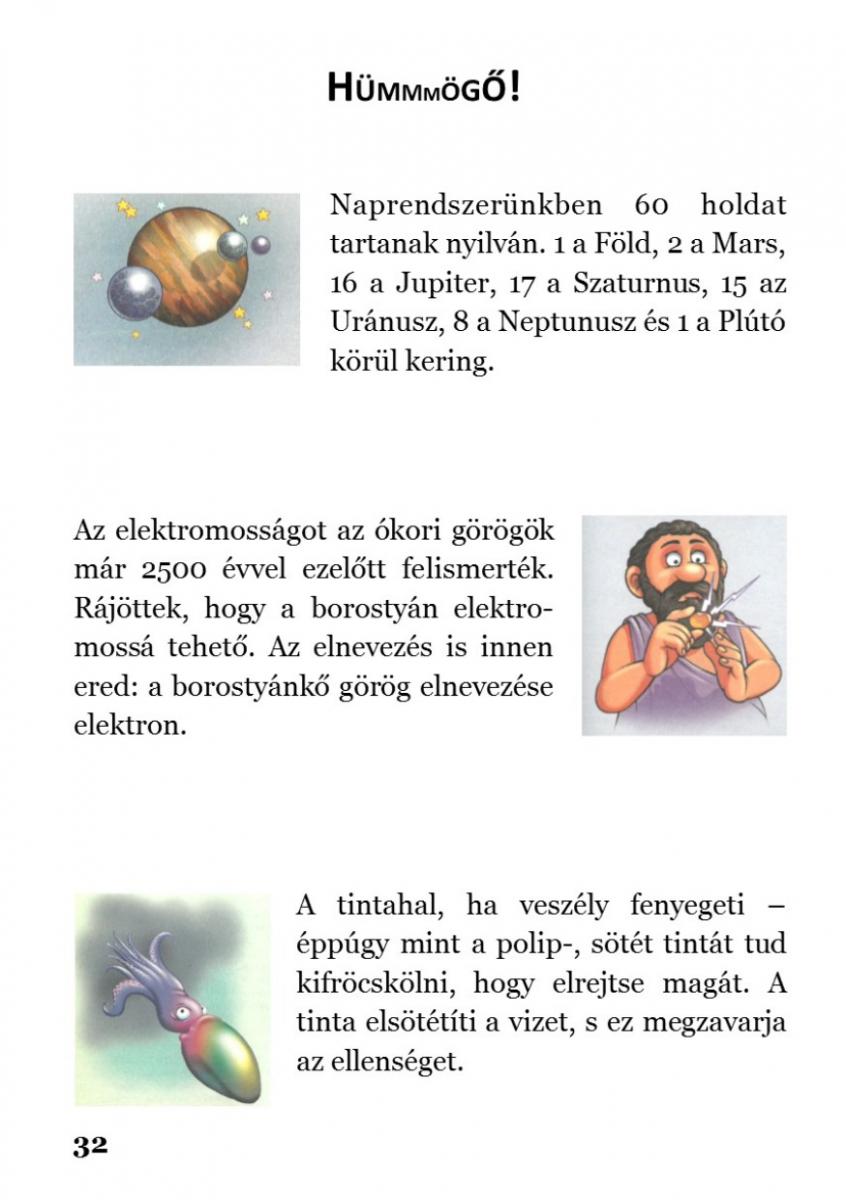 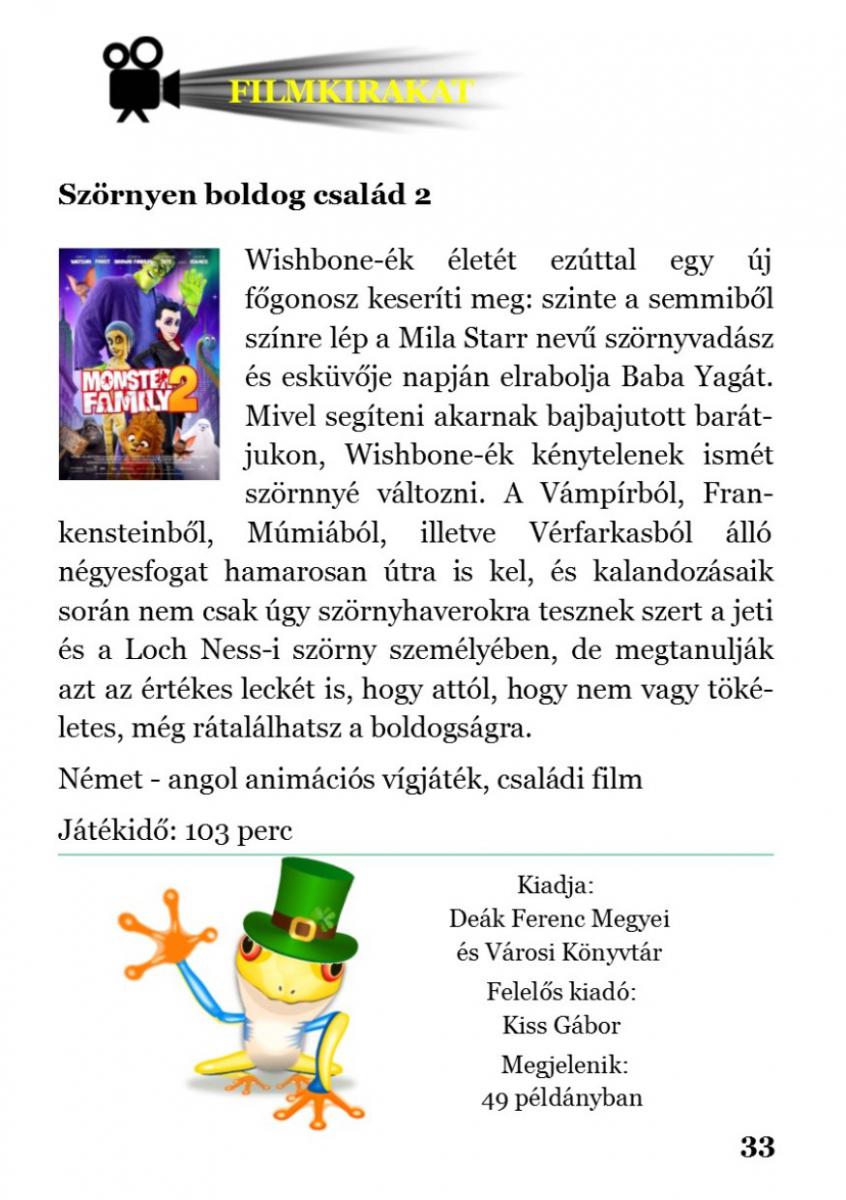 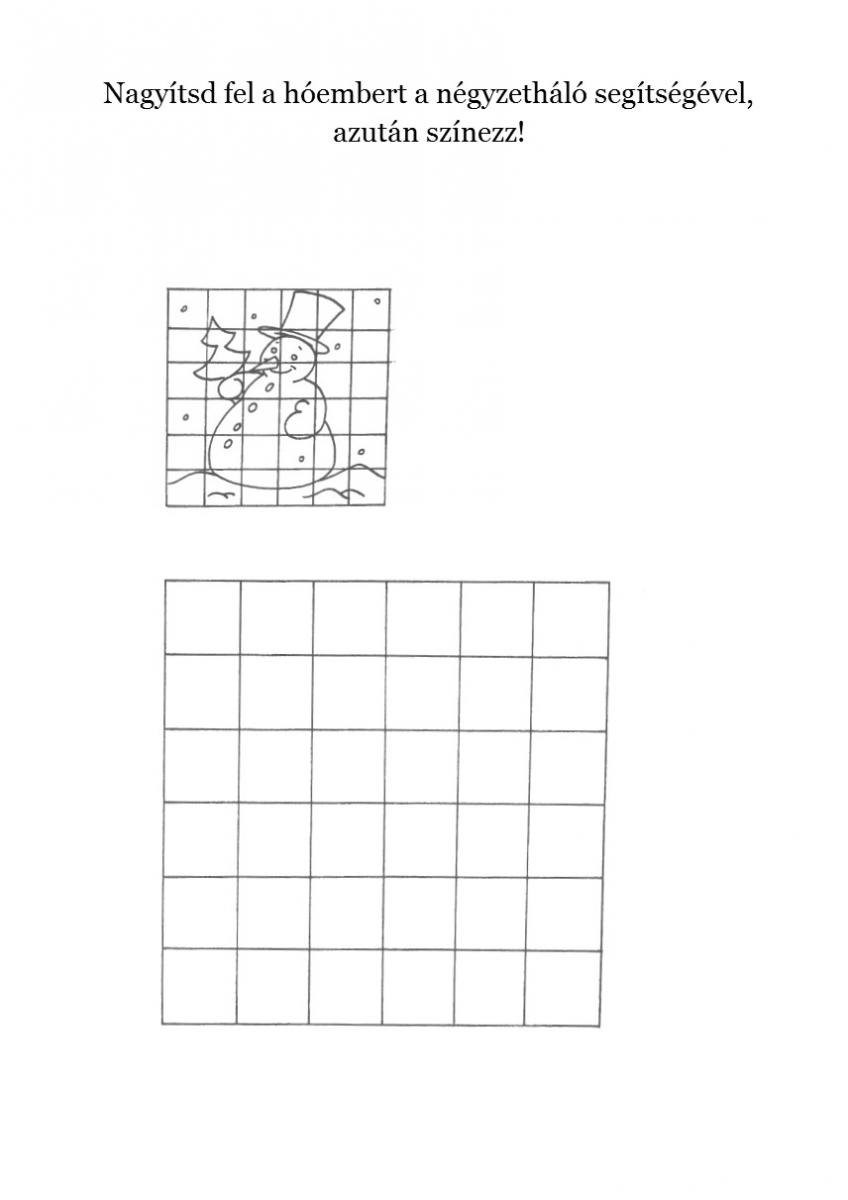 